МИНИСТЕРСТВО ЗДРАВООХРАНЕНИЯ РОССИЙСКОЙ ФЕДЕРАЦИИ ФЕДЕРАЛЬНОЕ ГОСУДАРСТВЕННОЕ БЮДЖЕТНОЕ ОБРАЗОВАТЕЛЬНОЕУЧРЕЖДЕНИЕ ВЫСШЕГО ОБРАЗОВАНИЯ«ЧИТИНСКАЯ ГОСУДАРСТВЕННАЯ МЕДИЦИНСКАЯ АКАДЕМИЯ»Radices litterarum amarae sunt, fructus dulcesКорни наук горьки, а плоды сладки«МЕДИЦИНА ЗАВТРАШНЕГО ДНЯ»ПРОГРАММА XXIII НАУЧНОЙ КОНФЕРЕНЦИИ СТУДЕНТОВ И МОЛОДЫХ УЧЕНЫХ С МЕЖДУНАРОДНЫМ УЧАСТИЕМ23-26 апреля 2024 года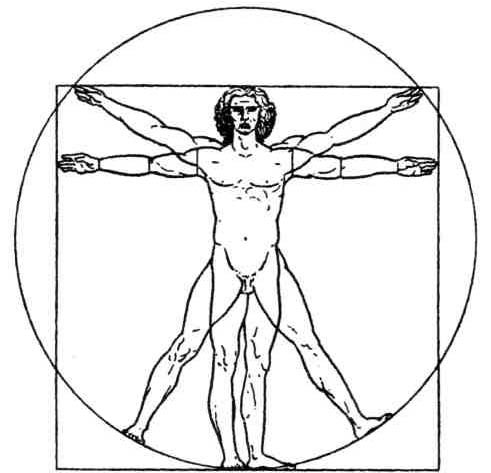 Чита, 2024ОГЛАВЛЕНИЕПЛЕНАРНОЕ ЗАСЕДАНИЕ	4АКТУАЛЬНЫЕ ВОПРОСЫ ТЕРАПИИ	5АКТУАЛЬНЫЕ ВОПРОСЫ ХИРУРГИИ	11АКТУАЛЬНЫЕ ВОПРОСЫ ПЕДИАТРИИ	14АКТУАЛЬНЫЕ ПРОБЛЕМЫ АКУШЕРСКО–ГИНЕКОЛОГИЧЕСКОЙ ПРАКТИКИ	19АКТУАЛЬНЫЕ ВОПРОСЫ СТОМАТОЛОГИИ	22АКТУАЛЬНЫЕ ПРОБЛЕМЫ ПСИХИАТРИИ, НЕВРОЛОГИИ И НЕЙРОХИРУРГИИ И НЕЙРОФАРМАКОЛОГИИ	30ПРОБЛЕМЫ ИНФЕКЦИОННЫХ БОЛЕЗНЕЙ, ТУБЕРКУЛЕЗА, ДЕРМАТОЛОГИИ И ЗППП	34АКТУАЛЬНЫЕ ВОПРОСЫ СУДЕБНОЙ МЕДИЦИНЫ, ПРАВОВЕДЕНИЯ И БИОЭТИКИ	40ОБЩЕСТВЕННОЕ ЗДОРОВЬЕ И ЗДРАВООХРАНЕНИЕ, МЕНЕДЖМЕНТ В ЗДРАВООХРАНЕНИИ	43МЕДИКО-БИОЛОГИЧЕСКИЕ ПРОБЛЕМЫ	46АКТУАЛЬНЫЕ ПРОБЛЕМЫ ЭКОЛОГИИ И ГИГИЕНЫ	51ЧЕЛОВЕК И ОБЩЕСТВО: ФИЛОСОФСКИЙ, СОЦИАЛЬНО-ПСИХОЛОГИЧЕСКИЙ И ИСТОРИЧЕСКИЙ АСПЕКТЫ	56ЖИВЫЕ СТРАНИЦЫ ИСТОРИИ: ЧЕРЕЗ ПРОШЛОЕ К НАСТОЯЩЕМУ И БУДУЩЕМУ	58ПЕРВЫЙ ШАГ В НАУКУ НА ИНОСТРАННОМ ЯЗЫКЕ	60АКТУАЛЬНЫЕ ВОПРОСЫ МЕДИЦИНЫ НА АНГЛИЙСКОМ ЯЗЫКЕ	63ПРОФЕССИЯ = ЖИЗНЬ	63АКТУАЛЬНЫЕ ВОПРОСЫ ПЕДАГОГИЧЕСКОГО ПРОЦЕССА, СИМУЛЯЦИОННОГО ОБУЧЕНИЯ И УЧЕБНО-ИССЛЕДОВАТЕЛЬСКОЙ РАБОТЫ СТУДЕНТОВ В МЕДИЦИНСКОМ ВУЗЕ	70АКТУАЛЬНЫЕ ВОПРОСЫ ИНТЕНСИВНОЙ ТЕРАПИИ, РЕАНИМАТОЛОГИИ, АНЕСТЕЗИОЛОГИИ	73ПЛЕНАРНОЕ ЗАСЕДАНИЕ26 апреля 2024 г. 09:30Актовый зал Главного корпуса ЧГМАВедущий: председатель Совета Молодежного научного общества ЧГМА – Щаднев А.С. (студент 6 курса лечебного факультета).Приветственное слово и.о. ректора ЧГМА, д.м.н., профессора Ларёвой Н. В.;Научные доклады (регламент 7 минут);Обсуждение докладов;Награждение молодых ученых, выступивших на пленарном заседании и занявших призовые места в секционных заседаниях;Награждение авторов лучших работ конференции именными премиями, в номинациях: лучшая фундаментальная работа – премия имени профессора А. В. Тонких;лучшая практическая работа – премия имени профессора Н. И. Иорданской;лучшая гуманитарная работа – премия имени профессора В.Ф. Войно-Ясенецкого (архиепископа Луки); лучшая социально-значимая работа.Награждение авторов наиболее социально-значимых работ Председателем первичной организации профсоюза сотрудников и студентов ЧГМА Е. В. Розумной;Заключительное слово: и.о. ректора ЧГМА, д.м.н., профессора Н. В. Ларёвой и начальника научного отдела ЧГМА к.м.н., доцента Д. М. Серкина.секционные заседанияАКТУАЛЬНЫЕ ВОПРОСЫ ТЕРАПИИПредседатель: д.м.н., доцент Романова Е.Н.Экспертная комиссия: д.м.н., проф. Серебрякова О.В., д.м.н., доцент Жилина А.А., д.м.н., доцент Зайцев Д.Н., д.м.н., проф. Горбунов В.В., д.м.н., доцент Гончарова Е.В., д.м.н., доцент Кушнаренко Н.Н., Зайцева Е.Д. (студент). Ведущий: Белимова Е.Д. (студент). ОЧНАЯ СЕССИЯ: 23.04.24, 09:30ГУЗ «Городская клиническая больница № 1», терапевтический корпус, лекционный залОЦЕНКА ИНФОРМИРОВАННОСТИ МЕДИЦИНСКОГО ПЕРСОНАЛА И СТУДЕНТОВ 5-6 КУРСОВ ЧГМА О ВОПРОСАХ ВАКЦИНАЦИИ. Аюшиева Б.Б., Бирюзова Л., Еропова А.А., Потехина Ю., Сверкунова И.В., Сергеева Ю.А. Научный руководитель: к.м.н. Портянникова О.О.ОЦЕНКА УРОВНЯ УДОВЛЕТВОРЕННОСТИ ЛЕКАРСТВЕННЫМ ОБЕСПЕЧЕНИЕМ У ПАЦИЕНТОВ С САХАРНЫМ ДИАБЕТОМ 2 ТИПА. Бадмацыренов Т.А., Туготхонов В.Л., Цыденжапов А.Э. Научный руководитель: Чупрова А.А. ОСОБЕННОСТИ ГОСПИТАЛЬНОГО ТЕЧЕНИЯ ТРОМБОЭМБОЛИИ ЛЕГОЧНОЙ АРТЕРИИ У ПАЦИЕНТОВ РАЗЛИЧНЫХ ВОЗРАСТНЫХ ГРУПП. Башурова Н. Н., Белимова Е. Д., Джамаева И. В. Научный руководитель: д.м.н., доцент Зайцев Д.Н., к.м.н. Калашникова Н.М. ТРОМБОТИЧЕСКАЯ ОККЛЮЗИЯ КОРОНАРНОЙ АРТЕРИИ У ПАЦИЕНТОВ С ОСТРЫМ КОРОНАРНЫМ СИНДРОМОМ БЕЗ ПОДЪЕМА СЕГМЕНТА ST. Беляева Ю.В., Щаднев А.C., Поротников В.В. Научные руководители: к.м.н., доцент Федорова А.П., Иванов Д.П. ОЦЕНКА СИМПТОМОВ ДЕПРЕССИИ КАК ФАКТОРА РИСКА РАЗВИТИЯ ХРОНИЧЕСКИХ НЕИНФЕКЦИОННЫХ ЗАБОЛЕВАНИЙ. Бобырь Т.Е., Иванов Д.В., Клейманов М.С., Лебедева А.С. Научные руководители: ассистент Ситникова Е.В., доцент, к.м.н. Просяник В.И. ИНДЕКС ОТНОШЕНИЯ НАСЫЩЕНИЯ КРОВИ КИСЛОРОДОМ К ФРАКЦИИ ВДЫХАЕМОГО КИСЛОРОДА У ПАЦИЕНТОВ SARS-COV-2 РАЗЛИЧНОЙ СТЕПЕНИ ТЯЖЕСТИ КАК ПРОГНОСТИЧЕСКИЙ МАРКЕР ДЫХАТЕЛЬНОЙ НЕДОСТАТОЧНОСТИ. Буянтуева А.Д., Некрасова Д.М., Чимитдоржиева Н.Д. Научный руководитель: ассистент кафедры патологической физиологии Бурдиенко Т.О. ОЦЕНКА ЧАСТОТЫ ВСТРЕЧАЕМОСТИ И СТЕПЕНИ ВЫРАЖЕННОСТИ СИМПТОМОВ ДЕПРЕССИИ И ТРЕВОГИ У ПАЦИЕНТОВ С САХАРНЫМ ДИАБЕТОМ. Гаммербек А.А, Оборова В.Е., Семёнова А.З., Цыбикжапов А.С Научный руководитель: Чупрова А.А. ОСОБЕННОСТИ РАЗВИТИЯ И ТЕЧЕНИЯ ИНФАРКТА МИОКАРДА В ПЕРИОД ПАНДЕМИИ НОВОЙ КОРОНАВИРУСНОЙ ИНФЕКЦИИ. Дондокова И.В., Ким А.И., Цыренжапова А.Д., Кузнецова Е.А. Научный руководитель: к.м.н. Жигула З.М. АНАЛИЗ ОПРЕДЕЛЕНИЯ ГЕНОВ РЕЗИСТЕНТНОСТИ К АНТИБИОТИКАМ У МИКРООРГАНИЗМОВ В КЛИНИЧЕСКОЙ ПРАКТИКЕ. Дюрягина А.О., Задорожнюк М.К. Научные руководители: Пашкевич А.В., Ринчинова Т.С., Щаднева С.И. ГЕНДЕРНЫЕ И ВОЗРАСТНЫЕ ОСОБЕННОСТИ «ПАРЯЩИХ» И КУРЯЩИХ. Кузина Я.О., Придатко Е.А., Тюкавкина А.Е. Научный руководитель: к.м.н. Зуева А.А. АНАЛИЗ ВЫСОТЫ ДИАБЕТИЧЕСКОГО МАКУЛЯРНОГО ОТЕКА, В ЗАВИСИМОСТИ ОТ УРОВНЯ ГЛЮКОЗЫ КРОВИ И ГЛИКИРОВАННОГО ГЕМОГЛОБИНА. Кучумова Л.Е., Губачёва Д.С., Лавров Д.А., Садовничая В.А., Соловьева А.А. Научный руководитель: Просекина Е.В. ОСОБЕННОСТИ ТЕЧЕНИЯ РЕВМАТОИДНОГО АРТРИТА ПРИ ИНФИЦИРОВАНИИ SARS COV-2 И ПОСТКОВИДНОМ СИНДРОМЕ. Лось Е.О. Золтоева М.Э. Научный руководитель: Беломестнова К.Э. ОЦЕНКА ЭФФЕКТИВНОСТИ ТЕРАПИИ ПРИВЫЧНО-ИЗБЫТОЧНОГО НАПРЯЖЕНИЯ АККОМОДАЦИИ ПРИ РАЗЛИЧНОЙ СТЕПЕНИ МИОПИИ. Михайлова А.А. Научный руководитель: к.м.н. Таскина Е.С. ГЕНДЕРНЫЕ ОСОБЕННОСТИ ТЕЧЕНИЯ ЦИРРОЗА ПЕЧЕНИ. Михалева К.С., Венидиктова Д.А., Тарасенко А.С., Нурбаева С.О. Научный руководитель: Скобова Ю.В., Далаева А.Е. ВЗАИМОСВЯЗЬ КАЛЬЦИФИКАЦИИ КОРОНАРНЫХ АРТЕРИЙ С ОСНОВНЫМИ ПАРАМЕТРАМИ КОСТНО-МИНЕРАЛЬНОГО И ЛИПИДНОГО ОБМЕНОВ. Ничипорук К.А., Тымкив Б.Б. Научный руководитель: д.м.н., доцент Царенок С.Ю., д.м.н., профессор Горбунов В.В. АНАЛИЗ ПОТРЕБНОСТЕЙ ОНКОЛОГИЧЕСКИХ ПАЦИЕНТОВ В СОЗДАНИИ МОБИЛЬНОГО ПРИЛОЖЕНИЯ ДЛЯ ДИАГНОСТИКИ НУТРИТИВНОЙ НЕДОСТАТОЧНОСТИ. Панибрашина Я.В., Игнатенко Т.А., Насретдинова А.Н. Научный руководитель: д.м.н., доцент Каюкова Е.В. ИССЛЕДОВАНИЕ АНТИТЕЛ К ТИРЕОИДНОЙ ПЕРОКСИДАЗЕ У ЗДОРОВЫХ ЛИЦ МОЛОДОГО ВОЗРАСТА В ЗАБАЙКАЛЬСКОМ КРАЕ. Парягина Л.К., Иванова И.А., Цыремжитова И.А., Кудрявцева Я.В. Научный руководитель: к.м.н. Жигжитова Е.Б. УРОВЕНЬ ЭКСПРЕССИИ PD-L1 У БОЛЬНЫХ РАКОМ ЖЕЛУДКА. Покацкая Н.В., Эдельман Е.Ф. Научный руководитель: д.м.н., доцент Каюкова Е.В. ПРИМЕНЕНИЕ АЛГОРИТМА FRAX ДЛЯ СКРИНИНГА ОСТЕОПОРОЗА СРЕДИ ПАЦИЕНТОВ МНОГОПРОФИЛЬНЫХ СТАЦИОНАРОВ. Сергеев Н.А., Пинюгин С.Э., Бальжинимаева Ж.Ж., Баланюк А.А. Научный руководитель: д.м.н., доцент Царенок С.Ю., д.м.н., доцент Аксенова Т.А. МОТИВАЦИЯ К ОТКАЗУ ОТ КУРЕНИЯ У БОЛЬНЫХ ХРОНИЧЕСКОЙ ОБСТРУКТИВНОЙ БОЛЕЗНЬЮ ЛЕГКИХ В ЗАВИСИМОСТИ ОТ СТЕПЕНИ НИКОТИНОВОЙ ЗАВИСИМОСТИ И ТИПА КУРИТЕЛЬНОГО ПОВЕДЕНИЯ. Цыремпилов Д.Д., Мамонтова Е.А., Судакова С.А. Научные руководители: д.м.н., доцент Аксенова Т.А., д.м.н., доцент Царенок С.Ю. РЕАБИЛИТАЦИЯ ПАЦИЕНТОВ С ЗАБОЛЕВАНИЯМИ СЕРДЕЧНО-СОСУДИСТОЙ СИСТЕМЫ. Антоненков И.А., Фомченко Е.В. Научный руководитель: к.м.н., доцент Мануева Р.С. Иркутский государственный медицинский университет, Иркутск.СТЕНДОВАЯ СЕССИЯ: 24.04.24, 13.30Холл актового зала главного корпуса ЧГМАКЛИНИКО-МОРФОЛОГИЧЕСКИЕ ОСОБЕННОСТИ ТЕЧЕНИЯ ДИФФУЗНОГО АЛЬВЕОЛЯРНОГО ПОВРЕЖЛЕНИЯ ПРИ НОВОЙ КОРОНАВИРУСНОЙ ИНФЕКЦИИ. Васильева И.В., Нимаева Н.Н., Паздникова Д.В., Сухих И.А. Эрдыниева Е.Д. Научный руководитель: к.м.н., Груздева О.С.ОСВЕДОМЛЕННОСТЬ БОЛЬНЫХ ОЧЕНЬ ВЫСОКОГО СЕРДЕЧНО-СОСУДИСТОГО РИСКА О ЛИПИДНОМ ПРОФИЛЕ, ЕГО ЦЕЛЕВЫХ ПОКАЗАТЕЛЯХ И ТЕРАПИИ ДИСЛИПИДЕМИИ. Верхушина М.А., Доржиева А.Д., Размахнина К.Д., Рубцова А.Р. Научный руководитель: к.м.н. Рацина Е.В. ПРИВЕРЖЕННОСТЬ ПАЦИЕНТОВ К ГИПОЛИПИДЕМИЧЕСКОЙ ТЕРАПИИ И ДОСТИЖЕНИЕ ЦЕЛЕВЫХ ЗНАЧЕНИЙ ОБЩЕГО ХОЛЕСТЕРИНА И ХОЛЕСТЕРИНА НЕ-ЛПВП ОТНОСИТЕЛЬНО РИСКА СЕРДЕЧНО-СОСУДИСТЫХ ОСЛОЖНЕНИЙ. Задорожнюк М.К., Тюкавкина А.С. Научный руководитель: к.м.н., доцент Щаднева С.И. ОЦЕНКА ИНФОРМИРОВАННОСТИ БОЛЬНЫХ САХАРНЫМ ДИАБЕТОМ О ВОЗМОЖНЫХ ОСЛОЖНЕНИЯХ СО СТОРОНЫ ОРГАНА ЗРЕНИЯ. Кабанова А.А., Садовничая В.А. Научный руководитель: Макарчук Н.А. БИОХИМИЧЕСКИЙ ВЗГЛЯД НА ДЕМПИНГ- СИНДРОМ СРЕДИ ПАЦИЕНТОВ С САХАРНЫХ ДИАБЕТОМ II ТИПА. Лось Е.О., Гурулева О.А. Научный руководитель: к.м.н., доцент Соловьева Н.В. ОТНОШЕНИЕ ПАЦИЕНТОВ КАРДИОЛОГИЧЕСКОГО ПРОФИЛЯ К КОЛИЧЕСТВУ ПРИНИМАЕМЫХ ЛЕКАРСТВЕННЫХ ПРЕПАРАТОВ. Менакер В.К., Голева Д.Д. Научные руководители: к.м.н. Фетисова Н.В., Ма-Ван-дэ В.Д.ОЦЕНКА НЕОБХОДИМОСТИ ИНТЕНСИФИКАЦИИ ЛЕЧЕНИЯ ПАЦИЕНТОВ С СЕРДЕЧНО-СОСУДИСТЫМИ ЗАБОЛЕВАНИЯМИ НА ОСНОВАНИИ ОЦЕНКИ РЕЗИДУАЛЬНОГО РИСКА. Романова Е.М., Аюшиева Б.Б., Протасов В.Р. Научный руководитель: д.м.н., доцент Романова Е.Н, Матафонова К.А., Писаев Ю.С. РАСПРОСТРАНЕННОСТЬ И КЛИНИЧЕСКОЕ ЗНАЧЕНИЕ АНЕМИИ И ДЕФИЦИТА ЖЕЛЕЗА У ПАЦИЕНТОВ С ОСТРОЙ ДЕКОМПЕНСАЦИЕЙ СЕРДЕЧНОЙ НЕДОСТАТОЧНОСТИ. Уйман О.С., Переверзева А.П. Научный руководитель: к.м.н. Муха Н.В. АНАЛИЗ ЗАБОЛЕВАЕМОСТИ НАСЕЛЕНИЯ ПО ДАННЫМ ПОЛИКЛИНИЧЕСКОГО ПОДРАЗДЕЛЕНИЯ №4 КМЦ г. ЧИТЫ С УЧЕТОМ УКОМПЛЕКТОВАННОСТИ ПЕРВИЧНОГО ЗВЕНА. Цыбенова Б.Д., Максарова Я.Б., Дулганова А.В. Научный руководитель: Чистякова М.В., Гончарова Е.В. СРАВНИТЕЛЬНЫЙ АНАЛИЗ ИНДЕКСОВ КОМОРБИДНОСТИ У БОЛЬНЫХ ОСТРЫМИ ЛЕЙКОЗАМИ. Шарушкина С.В., Цыренова А.А., Воронова С.И. Научный руководитель: к.м.н. Мишко М.Ю., Бикбаева М.В. ДИСЛИПИДЕМИЯ У ЛИЦ, ГОСПИТАЛИЗИРОВАННЫХ С ИНФАРКТОМ МИОКАРДА. Молоткова А.А., Шемякина Д.Е., Селина А.А. Научные руководители: к.м.н. Фетисова Н.В., Дегтяр К.Г.ОЦЕНКА ПРИВЕРЖЕННОСТИ К ЛЕЧЕНИЮ У ПАЦИЕНТОВ С ХРОНИЧЕСКИМИ НЕИНФЕКЦИОННЫМИ ЗАБОЛЕВАНИЯМИ. Шитикова А.С., Бронникова В.С., Зеликова В.И. Научный руководитель: доцент, к.м.н. Просяник В.И.ТОЛЬКО ПУБЛИКАЦИЯСОЧЕТАНИЕ ГЭРБ И МЕТАБОЛИЧЕСКОГО СИНДРОМА. Атоян С.С. Научные руководители: к.м.н. Маякова Е.И., к.м.н. Митин Н.А. К ВОПРОСУ ОБ ИССЛЕДОВАНИИ НА ПОЛИМОРФИЗМ ГЕНОВ, АССОЦИИРОВАННЫЙ С РИСКОМ РАЗВИТИЯ ТРОМБОФИЛИИ. Базаров Т.Ж., Романова М.О., Харитонова А.Ю., Эрдынеева А.Д. Научный руководитель: к.м.н. Томина Е.А. АНАЛИЗ РЕЗУЛЬТАТОВ НАГРУЗОЧНЫХ ПРОБ У ПАЦИЕНТОВ КАРДИОЛОГИЧЕСКОГО ПРОФИЛЯ ПО ДАННЫМ ОТДЕЛЕНИЯ ФУНКЦИОНАЛЬНОЙ ДИАГНОСТИКИ. Сущих М.С., Пьянникова О.А. Научные руководители: д.м.н., доцент Гончарова Е.В., д.м.н., доцент Чистякова М.В. КОМПЛЕКСНАЯ РЕАБИЛИТАЦИЯ БОЛЬНЫХ РЕВМАТОИДНЫМ АРТРИТОМ. Горшкова М.Ю. Научные руководители: д.м.н., профессор Почивалов А.В., к.м.н. Панина О.А. Воронежский государственный медицинский университет имени Н.Н. Бурденко Минздрава России, Воронеж. РОЛЬ ПИЩЕВОГО ПОВЕДЕНИЯ В ФОРМИРОВАНИИ ОЖИРЕНИЯ. Лесных М.Н. Научные руководители: к.м.н. доцент Погорелова Е.И., к.м.н. Панина О.А. Воронежский государственный медицинский университет имени Н.Н. Бурденко Минздрава России, Воронеж.АКТУАЛЬНЫЕ ВОПРОСЫ ХИРУРГИИПредседатель: д.м.н. Михайличенко М.И.Экспертная комиссия: д.м.н., проф. Цепелев В.Л., д.м.н., проф. Намоконов Е.В., д.м.н., доцент Каюкова Е.В., д.м.н. проф. Лобанов С.Л., д.м.н., проф. Мироманов А.М., к.м.н., доцент Доржеев В.В., к.м.н. Шемякина Н.А., к.м.н., доцент Курупанов С.И., к.м.н. Троицкая Н.И., Коваль С.В. (студент). Ведущий: Аюрова С.Б. (студент).ОЧНАЯ СЕССИЯ: 23.04.24, 09:30ГУЗ «Городская клиническая больница № 1», хирургический корпус,конференц-залЭФФЕКТИВНОСТЬ ФИБРОГАСТРОДУАДЕНОСКОПИИ В ВЫЯВЛЕНИИ ПРЕДРАКОВЫХ ЗАБОЛЕВАНИЙ ЖЕЛУДКА И ВОЗМОЖНОСТИ ЭНДОСКОПИЧЕСКИХ МЕТОДОВ ЛЕЧЕНИЯ В ЗАБАЙКАЛЬСКОМ КРАЕ. Балдаков Б.Э Научный руководитель: к.м.н., доцент Троицкая Н.И. АНАЛИЗ РЕЗУЛЬТАТОВ ЗАКРЫТИЯ СКВОЗНЫХ МАКУЛЯРНЫХ РАЗРЫВОВ С ПРИМЕНЕНИЕМ АППЛИКАЦИИ АУТОПЛАЗМЫ С ПОВЫШЕННЫМ СОДЕРЖАНИЕМ ТРОМБОЦИТОВ. Батоева Ц.А., Макарова А. В. Научный руководитель: Просекина Е.В. ПОВЫШЕНИЕ ДОСТУПНОСТИ ТЕХНИЧЕСКИХ СРЕДСТВ РЕАБИЛИТАЦИИ (ПЕРВЫЙ ЭТАП СОЦИАЛЬНОГО ПРОЕКТА «КОСТЫЛЕВОРОТ»). Безбородова М.Л., Джамаева И.В. Научный руководитель: доцент, к.м.н. Доржеев В.В., доцент, к.м.н. Миронова О.Б. ПОСЛЕОПЕРАЦИОННОЕ ВЕДЕНИЕ ПАЦИЕНТОВ С ЗЛОКАЧЕСТВЕННЫМИ НОВООБРАЗОВАНИЯМИ ЩИТОВИДНОЙ ЖЕЛЕЗЫ. Дамиранова C.И., Климовских А.Д., Никулина А.Ю. Научный руководитель: Чупрова А.А. ФИЗИКО-ХИМИЧЕСКИЕ СВОЙСТВА И КОЛИЧЕСТВО НЕЙТРОФИЛЬНЫХ ЛОВУШЕК В ОСАДКАХ МОЧИ ПАЦИЕНТОВ С ОСТРЫМ ПИЕЛОНЕФРИТОМ С КРИСТАЛЛУРИЕЙ. Жариков С.Ю., Галак И.Р., Козловская К.А., Колмакова Ю.В. Научный руководитель: профессор, д.м.н., Цыбиков Н.Н. ПОРТРЕТ НЕОТЛОЖНЫХ ПАЦИЕНТОВ С МОЧЕКАМЕННОЙ БОЛЕЗНЬЮ, ОБРАЩАВШИХСЯ В ГУЗ ККБ ЗА 2023 ГОД. Жариков С.Ю., Дондокова А.Г., Егорова А.Р. Научный руководитель: профессор, д.м.н., Цыбиков Н.Н. ЛИМФОЦИТАРНО-ТРОМБОЦИТАРНАЯ АДГЕЗИЯ У ПАЦИЕНТОВ С СИНДРОМОМ ДИАБЕТИЧЕСКОЙ СТОПЫ. Иванова И.Г. Научный руководитель: Михайличенко Ю.В. ИСПОЛЬЗОВАНИЕ ПОКАЗАТЕЛЕЙ МЫШЕЧНОЙ МАССЫ, РАССЧИТАННЫХ ПО РЕЗУЛЬТАТАМ КОМПЬЮТЕРНОЙ ТОМОГРАФИИ, В КАЧЕСТВЕ ДИАГНОСТИЧЕСКИХ КРИТЕРИЕВ НУТРИТИВНОЙ НЕДОСТАТОЧНОСТИ У ОНКОЛОГИЧЕСКИХ БОЛЬНЫХ. Игнатенко Т.А., Насретдинова А.Н., Панибрашина Я.В. Научный руководитель: д.м.н., доцент Каюкова Е.В., к.м.н. Губик Е.А. МОНИТОРИНГ ПАЦИЕНТОВ С ОСТРЫМ ПАНКРЕАТИТОМ ПО РЕЗУЛЬТАТАМ СТАЦИОНАРНОГО ЛЕЧЕНИЯ И ПОСЛЕДУЮЩЕЙ ДИСПАНСЕРИЗАЦИИ. Лось Е.О, Ромашко К.Д. Научный руководитель: Васильцова Н.А. АПРОБАЦИЯ СПОСОБА ПРОГНОЗИРОВАНИЯ РИСКА РАЗВИТИЯ ДЕСТРУКТИВНЫХ ФОРМ ОСТРОГО ХОЛЕЦИСТИТА. Мальцев В.О., Осоруев А.Г., Антипкина А.А. Научные руководители: д.м.н. Яшнов А.А., к.м.н. Коновалова О.Г., к.м.н. Ханина Ю.С. РАСПРОСТРАНЕННОСТЬ МЕЗОТЕЛИОМЫ ПЛЕВРЫ И БРЮШИНЫ В ЗАБАЙКАЛЬСКОМ КРАЕВ ПО ДАННЫМ ГУЗ КОД ЗА 2018-2023 ГГ. Мутаева С. Б. Научный руководитель: доцент, к.м.н. Троицкая Н. И. ИЗМЕНЕНИЕ ИММУННОГО СТАТУСА В ЗАВИСИМОСТИ ОТ СТЕПЕНИ ТЯЖЕСТИ КРОВОПОТЕРИ ПРИ ГАСТРОДУОДЕНАЛЬНЫХ КРОВОТЕЧЕНИЯХ. Овчинникова Г.Д. Научный руководитель: к.м.н., доцент Коновалова О.Г., д.м.н., Яшнов А.А. ЗАВИСИМОСТЬ КИСЛОТНО-ЩЕЛОЧНОГО РАВНОВЕСИЯ В ПОЛОСТИ РТА ОТ УРОВНЯ АМИЛАЗЫ КРОВИ У БОЛЬНЫХ С ОСТРЫМ ПАНКРЕАТИТОМ. Осоруев А.Г. Мальцев В.О., Мухомодеева Р.А., Дынжинова Э.В. Научные руководители: д.м.н. Яшнов А.А., Яшнова Н.Б., к.м.н. Катман М.А. ОЦЕНКА ЭФФЕКТИВНОСТИ И ОСЛОЖНЕНИЙ ПЕРКУТАННОЙ НЕФРОЛИТОТРИПСИИ И ТРАНСУРЕТРАЛЬНОЙ ФИБРОПИЕЛОЛИТОТРИПСИИ. Федурина А.В., Дусь Д.О. Научный руководитель: к.м.н., доцент Лобанов Ю.С. УРОВЕНЬ И ПУТИ СОВЕРШЕНСТВОВАНИЯ ЗНАНИЙ ОБ ОКАЗАНИИ ПЕРВОЙ ПОМОЩИ СРЕДИ МУЖЧИН ТРУДОСПОСОБНОГО ВОЗРАСТА. Чимитова А.С., Попова Э.А. Научный руководитель: доцент, к.м.н. Доржеев В.В. ТОЛЬКО ПУБЛИКАЦИЯПРИМЕНЕНИЕ ГЕННО-ИНЖЕНЕРНЫХ КОНСТРУКЦИЙ СОСУДИСТОГО ЭНДОТЕЛИАЛЬНОГО ФАКТОРА РОСТА VEGF165 В КОМПЛЕКСНОМ ЛЕЧЕНИИ ХРОНИЧЕСКОЙ ИШЕМИИ НИЖНИХ КОНЕЧНОСТЕЙ. Джаджанидзе А.И. Научные руководители: к.м.н., доцент Коновалова О.Г., Шишмарева Я.В. ДЕСИМПАТИЗАЦИЯ В ХИРУРГИЧЕСКОМ ЛЕЧЕНИИ ДИНАМИЧЕСКОЙ КИШЕЧНОЙ НЕПРОХОДИМОСТИ И СПАЕЧНОЙ БОЛЕЗНИ. Торопова М. А., Корчагина П.А. Научный руководитель: Торгунаков А. П. Кемеровский государственный медицинский университет, г. Кемерово. АКТУАЛЬНЫЕ ВОПРОСЫ ПЕДИАТРИИПредседатель: к.м.н. Долина А.Б.Экспертная комиссия: д.м.н., проф. Богомолова И.К., д.м.н., доцент Потапова Н.Л., д.м.н., проф. Щербак В.А., к.м.н. Левченко Н.В., Щаднева Е.В. (ординатор).Ведущий: Широкова О.Д. (студент).ОЧНАЯ СЕССИЯ: 23.04.24, 09:30Лекционный зал морфологического корпуса ЧГМАКОЭФФИЦИЕНТА ДЕ РИТИСА ПРИ ВРОЖДЕННЫХ ПОРОКАХ СЕРДЦА У ДЕТЕЙ. Акулова Д.Ю., Гордеева А.М. Научные руководители: к.м.н., доцент Игнатьева А.В., Сибира О.Ф.ГИГИЕНИЧЕСКАЯ ОЦЕНКА АНАТОМОФУНКЦИОНАЛЬНОГО СОСТОЯНИЯ СТОП У ДЕТЕЙ ДОШКОЛЬНОГО ВОЗРАСТА. Аршинская К.С., Воробьёва В. П., Заворотная В.А., Лагода В.А. Научный руководитель: к.м.н. Томских Э.С.ВЛИЯНИЕ ВИДА РЕСПИРАТОРНОЙ ПОДДЕРЖКИ НА ФУНКЦИИ ПОЧЕК НЕДОНОШЕННЫХ НОВОРОЖДЕННЫХ. Бугаева В.Е., Болдырева А.А. Научный руководитель: к.м.н., доцент Попова Н.Г., к.м.н., доцент Кочерова В.В. ДИАГНОСТИКА ДИАБЕТИЧЕСКОЙ НЕФРОПАТИИ У ДЕТЕЙ С САХАРНЫМ ДИАБЕТОМ 1 ТИПА. Васильев И.И., Иванов. А.А. Научный руководитель: доц., к.м.н. Батаева Е.П.ОТНОШЕНИЕ ШКОЛЬНИКОВ ГОРОДА ЧИТЫ К ЗДОРОВОМУ ОБРАЗУ ЖИЗНИ. Верхушина М.А., Казанова А.П., Размахнина К.Д., Рубцова А.Р. Научные руководители: д.м.н., профессор Богомолова И.К., к.м.н., доцент Емельянова О.Н.АНАЛИЗ ЭФФЕКТИВНОСТИ ДИСПАНСЕРНОГО НАБЛЮДЕНИЯ ДЕТЕЙ С САХАРНЫМ ДИАБЕТОМ 1 ТИПА В АМБУЛАТОРНО – ПОЛИКЛИНИЧЕСКИХ УСЛОВИЯХ ГОРОДА ЧИТЫ. Гоголь А.С., Иванова С.С. Научный руководитель: к.м.н., Хамина Н.А.СРАВНИТЕЛЬНЫЙ АНАЛИЗ КЛИНИЧЕСКОГО ПРОЯВЛЕНИЯ ТИПИЧНОЙ И АТИПИЧНОЙ ПНЕВМОНИИ. Голыгина Д.В. Научный руководитель: к.м.н. Бабкин А.А.ВЛИЯНИЕ ВИДА ПИТАНИЯ НА СОДЕРЖАНИЕ БЕЛКА, ФОСФОРА, D-ГОРМОНА У НЕДОНОШЕННЫХ НОВОРОЖДЕННЫХ. Дашинимаева Д.Б., Рютин А.В. Научный руководитель: к.м.н., доцент Попова Н.Г., к.м.н., доцент Кочерова В.В. ОБРАЩАЕМОСТЬ ПЕДИАТРИЧЕСКИХ ПАЦИЕНТОВ В ПРИЕМНО-ДИАГНОСТИЧЕСКОЕ ОТДЕЛЕНИЕ. Дашиянжипова А.А., Батуева А.Б. Научные руководители: Опарина А.Г, Соктоева Н.С. АНАЛИЗ ЗАБОЛЕВАЕМОСТИ ПЕРВИЧНО-ХРОНИЧЕСКИМ ОСТЕОМИЕЛИТОМ У ДЕТЕЙ. Дульзинов Ч.С., Шошин Д.О. Научный руководитель: Мазин А.С. ВЛИЯНИЕ НОВОЙ КОРОНАВИРУСНОЙ ИНФЕКЦИИ НА ПЛОД. Жалсанова Т.С., Колесникова Л.А. Научный руководитель: к.м.н. Игнатьева А.В., к.м.н. Кочерова В.В.ПОКАЗАТЕЛИ ФИЗИЧЕСКОЙ АКТИВНОСТИ У ДЕТЕЙ. Журавлёва А.А., Гадаева С.Х. Научные руководители: к.м.н. Левченко Н.В., д.м.н. Потапова Н.Л., к.м.н. Емельянова О.Н. ОСТРЫЕ ЛИМФАДЕНИТЫ У ДЕТЕЙ. Карепова Т.Ф., Базарова Э.В. Научные руководители: к.м.н. Левченко Н.В., д.м.н., доцент Потапова Н.Л.АНАЛИЗ СЛУЧАЕВ ЗАБОЛЕВАЕМОСТИ ПАРАПРОКТИТОМ У ДЕТЕЙ. Колосова Ю.А., Радченко К.А. Научный руководитель: Мазин А.С.АНАЛИЗ СВОЕВРЕМЕННОСТИ ВАКЦИНАЦИИ ДЕТЕЙ В ДЕКРЕТИРОВАННЫЕ СРОКИ НА ПЕРВОМ ГОДУ ЖИЗНИ. Кочева М.А., Петрова В.И. Научный руководитель: к.м.н. Бабкин А.А, врач аллерголог-иммунолог Раитина Н.П. ОЦЕНКА УРОВНЯ ЗНАНИЙ ПО БРОНХИАЛЬНОЙ АСТМЕ У СТУДЕНТОВ СТАРШИХ КУРСОВ. Лыгденова А.А. Научный руководитель: к.м.н., ассистент Бабкин А.А. ОСОБЕННОСТИ ТЕЧЕНИЯ РОТАВИРУСНОЙ ИНФЕКЦИИ В РАЗНЫХ ВОЗРАСТНЫХ ГРУППАХ. Маликова Ю.В., Елгина Л.В. Научный руководитель: доцент, к.м.н. Андреева Е.В. ФАКТОРЫ РИСКА РАЗВИТИЯ САХАРНОГО ДИАБЕТА 1 ТИПА У ДЕТЕЙ. Михайлова А.А., Завьялова У.С. Научный руководитель: к.м.н, доцент, Игнатьева А.В., Опарина А.Г. КЛИНИКО – АНАМНЕСТИЧЕСКИЕ ОСОБЕННОСТИ ТЕЧЕНИЯ ПНЕВМОНИИ У ДЕТЕЙ В ЗАБАЙКАЛЬСКОМ КРАЕ. Мокрищева А.А., Чин-Вин Е.В. Научный руководитель: Лопатина Н.В., Панова М.С. АНАЛИЗ ОКАЗАНИЯ СТАЦИОНАРНОЙ МЕДИЦИНСКОЙ ПОМОЩИ ДЕТЯМ С ХРОНИЧЕСКИМ ГАСТРОДУОДЕНИТОМ. Петрова Е.Э., Карнаева Е.В. Научные руководители: д.м.н., профессор Щербак В.А., к.м.н., доцент Щербак Н.М. ГЕМОРРАГИЧЕСКИЕ ПОРАЖЕНИЯ У ДЕТЕЙ РАННЕГО НЕОНАТАЛЬНОГО ПЕРИОДА. Щеголева Д., Телкова В. Научные руководители: к.м.н., доцент Максимова О.Г., Панова М.С. СТГ-СТИМУЛЯЦИОННЫЕ ПРОБЫ И ИХ РОЛЬ В ДИФФЕРЕНЦИАЛЬНОЙ ДИАГНОСТИКЕ НИЗКОРОСЛОСТИ У ДЕТЕЙ В ЗАБАЙКАЛЬСКОМ КРАЕ. Токсонбаева К.Т., Намсараева Т.Б. Научный руководитель: к.м.н., доцент Петрухина И.И. ОСОБЕННОСТИ ЛЕЧЕНИЯ ГИПЕРГЛИКЕМИИ У ДЕТЕЙ, РОЖДЕННЫХ НА РАЗНЫХ СРОКАХ ГЕСТАЦИИ. Устюнер А.А., Хойлова М.А. Научный руководитель: к.м.н., доцент Попова Н.Г., к.м.н., доцент Кочерова В.В. ОСОБЕННОСТИ ТЕЧЕНИЯ SARS-COV-2 У ДЕТЕЙ: АНАЛИЗ КЛИНИЧЕСКИХ И ЛАБОРАТОРНЫХ ДАННЫХ ЗА 2021 И 2023 ГОДЫ. Федосеева А.А. Научные руководители: к.м.н., доцент Батаева Е.П., к.м.н., доцент Долина А.Б. ПСИХОЛОГИЧЕСКИЙ СТАТУС ДЕТЕЙ С БРОНХИАЛЬНОЙ АСТМОЙ. Цыдыпова А.Д., Трофимова А.З., Чимбеева М.Б. Научный руководитель: к.м.н. Петрова А.И. ДИНАМИКА И СТРУКТУРА МЛАДЕНЧЕСКОЙ СМЕРТНОСТИ В ЗАБАЙКАЛЬСКОМ КРАЕ ПО ДАННЫМ ГУЗ «ЗАБАЙКОЛЬСКОГО КРАЕВОГО ПАТОЛОГОАНАТОМИЧЕСКОГО БЮРО» ЗА 2020 -2022 ГГ. Чин-Вин Е.В., Агапитова А.М., Большакова В.А. Научный руководитель: Гараевская О.Н., Золотухина А.О.СТЕНДОВАЯ СЕССИЯ: 24.04.24, 13:30Холл актового зала главного корпуса ЧГМАОСОБЕННОСТИ НЕРВНО-ПСИХИЧЕСКОГО РАЗВИТИЯ ДЕТЕЙ С ДЦП И ЭПИЛЕПСИЕЙ. Бальжинимаева Т.Б., Кривогорницына А.С., Нимаев А.С. Научные руководители: к.м.н. Каргина И.Г., к.м.н., доц. Петрухина И.И. ПРИЧИНЫ МИКРОХИМЕРИЗМА У НОВОРОЖДЕННЫХ ДЕТЕЙ. Бахтина А.В. Научный руководитель: к.м.н., доцент Попова Н.Г., к.м.н., доцент Кочерова В.В. СРАВНИТЕЛЬНАЯ ХАРАКТЕРИСТИКА ВНЕБОЛЬНИЧНЫХ ПНЕВМОНИЙ У ДЕТЕЙ. Бегзи А.К-Д., Товаршинова Е.И., Цыгмитова Ц.С. Научный руководитель: к.м.н. Бабкин А.А. АНАЛИЗ СОСТОЯНИЯ ЗАБОЛЕВАЕМОСТИ САХАРНЫМ ДИАБЕТОМ 1 ТИПА У ДЕТЕЙ В ЗАБАЙКАЛЬСКОМ КРАЕ. Буянтуева А.Д., Неугодникова А.В., Ускова К.С. Научный руководитель: к.м.н. Каргина И.Г. ВПЕРВЫЕ ВЫЯВЛЕННЫЙ САХАРНЫЙ ДИАБЕТ У ДЕТЕЙ ЗАБАЙКАЛЬСКОГО КРАЯ. Гунтыпова С.С., Позднякова Е.М. Научные руководители: к.м.н, доцент Игнатьева А.В., Опарина А.Г. ЧАСТОТА ВСТРЕЧАЕМОСТИ ВРОЖДЕННЫХ ПОРОКОВ ЖЕЛУДОЧНО-КИШЕЧНОГО ТРАКТА У ДЕТЕЙ РАННЕГО ВОЗРАСТА. Деева В.А., Сверкунова Я.А. Научный руководитель: д.м.н., профессор Щербак В.А. ОЦЕНКА ФИЗИЧЕСКОГО РАЗВИТИЯ У ДЕТЕЙ С БРОНХИАЛЬНОЙ АСТМОЙ. Куликова А.Е. Научный руководитель: к.м.н. Бабкин А.А. зав. отделением пульмонологии Походенько А.А. ХАРАКТЕРИСТИКА ГЕМОРРАГИЧЕСКОГО ВАСКУЛИТА У ДЕТЕЙ. Перфильева А.А., Жапова Н.С. Научный руководитель: Опарина А.Г., к.м.н. Петрова А.И. НОВЫЕ ВОЗМОЖНОСТИ ИНГАЛЯЦИОННОЙ ТЕРАПИЯ У НЕДОНОШЕННЫХ НОВОРОЖДЕННЫХ С ДЛИТЕЛЬНОЙ ДЫХАТЕЛЬНОЙ НЕДОСТАТОЧНОСТЬЮ. Рожковская В.С., Цыренова А.В. Научный руководитель: к.м.н., доцент Попова Н.Г., к.м.н., доцент Кочерова В.В. ОСОБЕННОСТИ ВЕГЕТАТИВНОГО РЕАГИРОВАНИЯ У ДЕТЕЙ С БРОНХИАЛЬНОЙ АСТМОЙ. Трофимова А.З., Цыдыпова А.Д., Чимбеева М.Б. Научный руководитель: к.м.н. Петрова А.И. КОГНИТИВНЫЕ НАРУШЕНИЯ ПРИ САХАРНОМ ДИАБЕТЕ 1 ТИПА У ДЕТЕЙ. Фомин Д.К. Научные руководители: к.м.н. Петрова А.И., Опарина А.Г. АНЕМИЯ В ПРАКТИКЕ ВРАЧА-ПЕДИАТРА. Хубракова Л.В. Научный руководитель: к.м.н. Бабкин А.А., врач-гематолог Клеусова М.В. АНАЛИЗ ПОКАЗАТЕЛЕЙ ФИЗИЧЕСКОГО РАЗВИТИЯ ДЕТЕЙ С ХРОНИЧЕСКОЙ ПАТОЛОГИЕЙ ЖЕЛУДОЧНО-КИШЕЧНОГО ТРАКТА. Чепурченко А.А. Научный руководитель: к.м.н. Бабкин А.А. АНАЛИЗ ФАКТОРОВ РИСКА РАЗВИТИЯ НЕКРОТИЗИРУЮЩЕГО ЭНЕТРОКОЛИТА У НОВОРОЖДЕННЫХ. Щаднева Е.В. Научный руководитель: Помулева Т.В. ТОЛЬКО ПУБЛИКАЦИЯАТОПИЧЕСКИЙ ДЕРМАТИТ: СОВРЕМЕННЫЙ ВЗГЛЯД НА ПРОБЛЕМУ. Шульга М.А. Научные руководители: к.м.н. доцент Погорелова Е.И., к.м.н. Панина О.А. Воронежский государственный медицинский университет имени Н.Н. Бурденко Минздрава России, Воронеж. АКТУАЛЬНЫЕ ПРОБЛЕМЫ АКУШЕРСКО–ГИНЕКОЛОГИЧЕСКОЙ ПРАКТИКИПредседатель: д.м.н., проф. Белокриницкая Т.Е. Экспертная комиссия: к.м.н., доцент Мочалова М.Н., д.м.н., проф. Загородняя Э.Д., д.м.н. Иозефсон С.А, д.м.н. Фролова Н.И., к.м.н., доцент Ахметова Е.С., д.м.н., доцент Мудров В.А., к.м.н., доцент Новопашина Г.Н., к.м.н., доцент Ерофеева Л.Г., Галеева А.И., Бадмаева А.П. (студент).Ведущий: Дьякова А.Р. (студент) ОЧНАЯ СЕССИЯ: 23.04.24, 09:30,ГУЗ «Краевая клиническая больница», Ярусный зал, ул. Коханского, 7АНАЛИЗ ПРИЧИН И СТРУКТУРЫ АБОРТОВ. Айсуева Э.Ж., Самбуева Р.Б., Цыбикжапова А.Л. Научный руководитель: д.м.н. Иозефсон С.А.ПРЕЭКЛАМПСИЯ И БЕРЕМЕННОСТЬ: ФАКТОРЫ РИСКА. Верхушина М.А., Перескокова А.Н., Дьякова А.Р., Макарова П.В., Муковкина С.Ю., Казанова А.П. Научный руководитель: Галеева А. И.ПАТОМОРФОЛОГИЧЕСКИЕ ИЗМЕНЕНИЯ В ПЛАЦЕНТЕ ПРИ COVID-19 СОГЛАСНО «МЕЖДУНАРОДНОЙ КЛАССИФИКАЦИИ ПОРАЖЕНИЙ ПЛАЦЕНТЫ» (АМСТЕРДАМ 2015 г.). Гаспарян Х. А., Долма А.Н., Ракова Е.Н., Савельева Е.Н. Научный руководитель: Афанасьев Р.М., Кузнецова Д.А. ОСВЕДОМЛЕННОСТЬ О ВИРУСЕ ПАПИЛЛОМЫ ЧЕЛОВЕКА СТУДЕНТОВ МЛАДШИХ КУРСОВ МЕДИЦИНСКОГО ВУЗА И ЛЮДЕЙ МОЛОДОГО РЕПРОДУКТИВНОГО ВОЗРАСТА. ВОЗРАСТА. Кадырова А.А., Лукьянова Д.И., Малько Д.В., Драгомирецкая К.П., Елсыкова Е.И., Перова А.В., Агаркова М.А., Догонова Д.Ц., Ослопова А.А., Пивнева А.А., Ржевцева А.В. Научные руководители: д.м.н. профессор Белокриницкая Т.Е., д.м.н. доцент Фролова Н.И. УДОВЛЕТВОРЕННОСТЬ ПРИМЕНЕНИЕМ ВМС КАЙЛИНА ЛНГ У ЖЕНЩИН РЕПРОДУКТИВНОГО ВОЗРАСТА. Истомина А.Ю., Дармаева С.Б., Чипизубова Н.В., Молчанов А.А., Мельничук С.А., Чебан С.А., Подгорбунская А.М., Нимаева Я.Б., Страмилова А.С., Елягина А.Ю. Научные руководители: к.м.н., доцент Мочалова М.Н., к.м.н., доцент Ахметова Е.С.ВОЗМОЖНОСТИ МОДИФИКАЦИИ СТАНДАРТНЫХ ФОРМУЛ РАСЧЕТА МАССЫ ПЛОДА НА НЕДОНОШЕННОМ СРОКЕ ГЕСТАЦИИ. Кадырова А.А., Мудрова С.Л., Елсыкова Е.И. Научные руководители: д.м.н., профессор Белокриницкая Т.Е., д.м.н., доцент Мудров В.А.ИЗМЕРЕНИЕ АРТЕРИАЛЬНОГО ДАВЛЕНИЯ НА ЛОДЫЖКЕ В КАЧЕСТВЕ МАРКЕРА ГИПЕРТЕНЗИВНЫХ РАССТРОЙСТВ ВО ВРЕМЯ БЕРЕМЕННОСТИ. Колчин И.Ф., Лунёва М.А. Научные руководители: д.м.н., профессор Белокриницкая Т.Е., д.м.н., доцент Мудров В.А.ОЦЕНКА ЗНАЧИМОСТИ АНТРОПОМЕТРИЧЕСКИХ ИЗМЕРЕНИЙ В ПРОГНОЗИРОВАНИИ НЕСООТВЕТСТВИЯ РАЗМЕРОВ ТАЗА И ПЛОДА. Красноярова Ж.А., Мудрова С.Л., Эрлан кызы Т. Научные руководители: д.м.н., профессор Белокриницкая Т.Е., д.м.н., доцент Мудров В.А.СОЦИАЛЬНАЯ И КЛИНИЧЕСКАЯ ХАРАКТЕРИСТИКА СОВРЕМЕННЫХ ИНФЕРТИЛЬНЫХ ЖЕНЩИН ПО ДАННЫМ РЕГИСТРА БЕСПЛОДНЫХ ПАР В ЗАБАЙКАЛЬСКОМ КРАЕ. Малько Д.В. Научные руководители: д.м.н. профессор Белокриницкая Т.Е., д.м.н. доцент Фролова Н.И.ОЦЕНКА МЕДИЦИНСКИХ И СОЦИАЛЬНЫХ ФАКТОРОВ РИСКА РАЗВИТИЯ ПОСЛЕРОДОВОЙ ДЕПРЕССИИ. Романова В.А., Богданова С.В., Кожемякина И.Р., Алсуфьева Э.В., Сунцов Е.С., Черняева А.П., Джамаева И.В., Белимова Е.Д. Научные руководители: к.м.н., доцент Мочалова М.Н., к.м.н., доцент Бодагова Е.А.ФАКТОРЫ РИСКА ДИСТРЕССА ПЛОДА В РОДАХ. Сергеев Н.А., Пинюгин С.Э., Косякова А.С., Дугарова А.Е. Научный руководитель: к.м.н, доцент Новопашина Галина Николаевна. РАЗРАБОТКА ТЕХНОЛОГИИ, НАПРАВЛЕННОЙ НА УВЕЛИЧЕНИЕ ТОЧНОСТИ ВИЗУАЛЬНОЙ ОЦЕНКИ ОБЪЕМА АКУШЕРСКОЙ КРОВОПОТЕРИ. Сидоркина А.Г., Колчин И.Ф., Лунёва М.А., Кравцева А.Г., Коваленко А.С. Научные руководители: д.м.н., профессор Белокриницкая Т.Е., д.м.н., доцент Мудров В.А.ОЦЕНКА ВЗАИМОСВЯЗИ СТРУКТУРНЫХ ИЗМЕНЕНИЙ ПЛАЦЕНТЫ И ПРИБАВКИ МАССЫ ТЕЛА ЖЕНЩИНЫ ВО ВРЕМЯ БЕРЕМЕННОСТИ. Сидоркина А.Г., Кравцева А.Г., Коваленко А.С. Научные руководители: д.м.н., профессор Белокриницкая Т.Е., д.м.н., доцент Мудров В.А.РЕПРОДУКТИВНОЕ «ЗАВТРА» НАЧИНАЕТСЯ СЕГОДНЯ. Соболева А.О., Краева А.П., Малеева А.А, Мозговая А.С., Фархадова Э.Т, Прушенова Н., Шойдопова С.Б., Перегоедова Д.В., Емельянов С.В., Шойдокова Т.Б., Поротников В.В. Научный руководитель: к.м.н., доцент Ерофеева Л.Г.ФАКТОРЫ РИСКА И ДИАГНОСТИЧЕСКИЕ КРИТЕРИИ ДИСФУНКЦИИ ЛОННОГО СОЧЛЕНЕНИЯ. Хащенко В.А., Муравьева А.В., Степанова А.Д., Навесова Т.А., Коробенкова Н.С. Научные руководители: к.м.н., доцент Ахметова Е.С., к.м.н., доцент Мочалова М.Н.АКТУАЛЬНЫЕ ВОПРОСЫ СТОМАТОЛОГИИПредседатель: к.м.н., доцент Сандакова Д.Ц. Экспертная комиссия: д.м.н., доцент Пинелис Ю.И., д.м.н., проф. Писаревский Ю.Л., к.м.н., доцент Петрова А.М., к.м.н., доцент Зобнин В.В., Ульзутуева Ц.Э. (студент).Ведущий: Дашибалбарова А.А. (студент).ОЧНАЯ СЕССИЯ: 23.04.24, 09:00Стоматологическая клиника ЧГМА, лекционный залФАКТОРЫ, ВОЗДЙСТВУЮЩИЕ НА СТОЙКОСТЬ ЦВЕТА ПЛОМБИРОВОЧНЫХ МАТЕРИАЛОВ. Бадмажапова Р.Б. Научный руководитель: к.м.н. Пляскина Н.В. СРАВНИТЕЛЬНАЯ ХАРАКТЕРИСТИКА ИЗНОСОСТОЙКОСТИ СОВРЕМЕННЫХ ПОЛИМЕРНЫХ КОМПОЗИТОВ. Баженова М.А. Научный руководитель: к.м.н. Пляскина Н.В. АНАЛИЗ ЭФФЕКТИВНОСТИ РАБОТЫ ЦЕНТРА «ВНЧС» КЛИНИКИ ФГБОУ ВО ЧГМА. Базаров Б.Д., Гаспарян М.Г., Лякин К.М., Першин В.А. Научный руководитель: д.м.н., профессор Писаревский Ю.Л. МИКРОБНЫЙ ПЕЙЗАЖ ГУТТАПЕРЧЕВЫХ ШТИФТОВ. Балдано О.Б., Матвеева Е.Г., Сизых А.А. Научные руководители: к.м.н., Мищенко М. Н., Лхасаранова И.Б., к.м.н., доцент Соловьева Т.Л. ВЛИЯНИЕ АКРИЛОВЫХ ПЛАСТМАСС НА СЛИЗИСТУЮ ПОЛОСТИ РТА. Бальжанова Г.Ж., Виноградов А.И., Мамедова Э.Т. Научный руководитель: к.м.н., доцент Пляскина Н.В. ПОТЕНЦИАЛ ДВИГАТЕЛЬНОЙ ЕДИНИЦЫ ЖЕВАТЕЛЬТНЫХ МЫШЦ ПРИ ДИСЛОКАЦИИ ДИСКА ВИСОЧНО-НИЖНЕЧЕЛЮСТНОГО СУСТАВА. Батуева С.Ж, Хажеева К.Д., Цыремпилова Э.Д., Першин В.А. Научные руководители: к.м.н., Писаревский И.Ю., к.м.н. Найданова И.С. ВЛИЯНИЕ СОВРЕМЕННЫХ СТОМАТОЛОГИЧЕСКИХ МАТЕРИАЛОВ НА СЛИЗИСТУЮ ОБОЛОЧКУ ПОЛОСТИ РТА. Безъязыкова Р.О. Научный руководитель: к.м.н. Пляскина Н.В. РАСПРОСТРАНЕННОСТЬ ПРИМЕНЕНИЯ ФЛОССОВ. Бельгаева А.М., Гомбожапова Ц.Б. Научные руководители: к.м.н. Малежик М.С., к.м.н. Петрова А.М. СРАВНЕНИЕ ПЛОМБИРОВОЧНЫХ МАТЕРИАЛОВ ДЛЯ РЕСТАВРАЦИИ ФРОНТАЛЬНЫХ ЗУБОВ В ЧАСТНЫХ И ГОСУДАРСТВЕННЫХ КЛИНИКАХ. Бриль А.А., Ивашкеева А.П. Научный руководитель: к.м.н. Пляскина Н.В. АНАЛИЗ ДАННЫХ ПАЦИЕНТОВ С ДИАГНОЗОМ ОСТРЫЙ ОДОНТОГЕННЫЙ ПЕРИОСТИТ НА ТЕРРИТОРИИ НАСЕЛЁНЫХ ПУНКТОВ ПЕРВОМАЙСКИЙ И АГИНСКОЕ. Бянкин Е.И., Дугарова Д.Б. Научные руководители: к.м.н. Катман М.А., к.м.н. Турчина Е.В. ЧАСТОТА ВСТРЕЧАЕМОСТИ КАРИЕСА ПЕРВЫХ ПОСТОЯННЫХ МОЛЯРОВ В ВОЗРАСТНОМ АСПЕКТЕ ОТ 6 ДО 9 ЛЕТ. Волошенко А.А. Научные руководители: Шнитова И.В., к.м.н. Малежик М.С. АНАЛИЗ ОСВЕДОМЛЁННОСТИ НАСЕЛЕНИЯ Г. ЧИТЫ О ДОБРОКАЧЕСТВЕННЫХ НОВООБРАЗОВАНИЯХ ЧЕЛЮСТНО-ЛИЦЕВОЙ ОБЛАСТИ. Голикова Д.А., Рослякова Е.Ю., Егамбердиев Р.Т., Хоменок Н.А. Научные руководители: к.м.н. Катман М.А., Яшнова Н.Б. ВЛИЯНИЕ PREVOTELLA INTERMEDIA И PORPHYROMONAS GINGIVALIS НА МОРФОЛОГИЧЕСКИЕ ИЗМЕНЕНИЯ СЛИЗИСТОЙ ДЕСНЫ ПРИ ХРОНИЧЕСКОМ ГЕНЕРАЛИЗОВАННОМ ПАРОДОНТИТЕ. Голикова Д.А., Рослякова Е.Ю., Егамбердиев Р.Т. Научные руководители: Яшнова Н.Б., к.м.н. Катман М.А, к.м.н. Чарторижская Н.Н, к.м.н. Дутова А.А. СТРУКТУРА ЗАБОЛЕВАЕМОСТИ СЛИЗИСТОЙ ОБОЛОЧКИ ПОЛОСТИ РТА У ЛИЦ ПОЖИЛОГО ВОЗРАСТА ЗА 2022-2023 ГОД. Грудина М.А., Белокрылова Н.С. Научный руководитель: к.м.н., доцент Сандакова Д.Ц. РАСПРОСТРАНЕННОСТЬ ГИПОПЛАЗИИ ТВЕРДЫХ ТКАНЕЙ МОЛОЧНЫХ ЗУБОВ СРЕДИ ДЕТЕЙ В ВОЗРАСТЕ ОТ 3 ДО 6 ЛЕТ В ГОРОДЕ СРЕТЕНСКЕ. Грудина М.А., Калашников А.С. Научные руководители: к.м.н. Малежик М.С., Шнитова И.В., к.м.н. Петрова А.М. НАНОНАПОЛНЕННЫЕ КОМПОЗИТЫ ДЛЯ ПРЯМЫХ РЕСТАВРАЦИЙ. Давыдов Е.М. Научный руководитель: к.м.н. Пляскина Н.В. ПРОБЛЕМЫ, ВОЗНИКАЮЩИЕ У ДЕТЕЙ, ПРИ ОРТОДОНТИЧЕСКОМ ЛЕЧЕНИИ НА СЪЕМНОЙ АППАРАТУРЕ. Дамдинжапова Б.К., Раднаева Е.Э. Научные руководители: к.м.н. Петрова А.М., Шнитова И.В., Пермяков О. Н. ЛЕЧЕНИЕ ПЕРИОДОНТИТОВ У ДЕТЕЙ И ПОДРОСТКОВ С ИСПОЛЬЗОВАНИЕМ СОРБЕНТА. Дашибалбарова А.А. Научный руководитель: д.м.н., профессор Пинелис И.С., к.м.н. Петрова А.М. МИКРОБИОЛОГИЧЕСКИЕ ПОКАЗАТЕЛИ ПОЛОСТИ РТА КУРИЛЬЩИКОВ КЛАССИЧЕСКИХ СИГАРЕТ, ВЕЙПЕРОВ И ЭФФЕКТИВНОСТИ ОПОЛАСКИВАТЕЛЕЙ. Денисов Н.А., Костина В.В., Цыбенова Ю.Ю., Мурзина А.М. Научные руководители: к.б.н. Эрдынеева Б.С., Колобов Д.В. ЭФФЕКТИВНОСТЬ ПРИМЕНЕНИЯ СТАНДАРТНЫХ МЕТАЛЛИЧЕСКИХ КОРОНОК И КОМПОЗИЦИОННЫХ МАТЕРИАЛОВ У ДЕТЕЙ. Джафарова Г. Р. Научные руководители: Пермяков О.Н., к.м.н. Малежик М.С. ЧАСТОТА ПРИМЕНЕНИЯ ПРОЦЕДУРЫ ГЕРМЕТИЗАЦИИ ЗУБОВ У ДЕТЕЙ 6-13 ЛЕТ. Дмитриева Н.О., Сергатюк О.А. Научные руководители: к.м.н. Петрова А.М., к.м.н. Малежик М.С. ГИГИЕНА ПОЛОСТИ РТА У ПАЦИЕНТОВ, ИМЕЮЩИХ КОМПОЗИТНЫЕ РЕСТАВРАЦИИ ЗУБОВ. Догсонова А.А., Ширеторова Е.С. Научный Руководитель: к.м.н. Пляскина Н.В. РОЛЬ ВРАЧА СТОМАТОЛОГА-ТЕРАПЕВТА В РАННЕЙ ДИАГНОСТИКЕ САХАРНОГО ДИАБЕТА. Жамбалова Э.Э. Научные руководители: к.м.н., доцент Кукушкин В.Л., к.м.н. Кукушкина Е.А., Смирницкая М.В. СРАВНИТЕЛЬНАЯ ХАРАКТЕРИСТИКА ИСПОЛЬЗОВАНИЯ КОМПОЗИТНЫХ МАТЕРИАЛОВ В СТОМАТОЛОГИЧЕСКОЙ КЛИНИКЕ «ДЕНТАЛЬ» ПГТ. АГИНСКОЕ. Жапова А.Д. Научный руководитель: к.м.н. Пляскина Н.В. ПРОБЛЕМЫ АДАПТАЦИИ ПАЦИЕНТОВ К СЪЕМНЫМ ПРОТЕЗАМ. Жаргалова Т.Ж. Научный руководитель: к.м.н. Пляскина Н.В. СРАВНЕНИЕ КОМПОЗИЦИОННЫХ МАТЕРИАЛОВ, ПРИМЕНЯЕМЫХ В КАЧЕСТВЕ ПОСТОЯННЫХ ПЛОМБ В СТОМАТОЛОГИЧЕСКОЙ КЛИНИКЕ AL’DENTA ГОРОДА КРАСНОЯРСК. Жибарева А.С. Научный руководитель: к.м.н. Пляскина Н.В. ВЛИЯНИЕ КОМПОЗИТНЫХ ПЛОМБИРОВОЧНЫХ МАТЕРИАЛОВ НА АКТИВНОСТЬ АДГЕЗИИ МИКРОФЛОРЫ ПОЛОСТИ РТА. Захаров П.А. Научный руководитель: к.м.н. Пляскина Н.В. АЛЛЕРГИЧЕСКИЕ РЕАКЦИИ У ВРАЧЕЙ СТОМАТОЛОГОВ. Ивашкеева А.П., Бриль А.А. Научный руководитель: к.м.н. Пляскина Н.В. КОМПОЗИТНЫЕ ПЛОМБИРОВОЧНЫЕ МАТЕРИАЛЫ В ПРАКТИКЕ ДЕТСКОГО ВРАЧА СТОМАТОЛОГА. Каншин Н.Л., Копцюх К.А. Научные руководители: к.м.н. Малежик М.С., к.м.н. Петрова А.М. МИКРОЗОНДИРОВАНИЕ В ДИАГНОСТИКЕ ФИССУРНОГО КАРИЕСА ЗУБОВ. Киселёва А.С. Научные руководители: Кукушкин В.Л., Кукушкина Е.А., Смирницкая М.В. ТАКТИКА ВРАЧЕЙ СТОМАТОЛОГОВ ЗАБАЙКАЛЬСКОГО КРАЯ ПРИ ЛЕЧЕНИИ ГЛУБОКОГО КАРИЕСА. Коркина А.Ю., Овсянников А.А. Научные руководители: к.м.н., Мищенко М.Н., Лхасаранова И.Б. РАСПРОСТРАНЕННОСТЬ НЕКАРИОЗНОЙ ПАТОЛОГИИ ЗУБОВ СРЕДИ ДЕТЕЙ. Коркина А.Ю., Овсянников А.А. Научные руководители: Романов И.А., к.м.н. Малежик М.С. БИОКЕРАМИЧЕСКИЕ СИЛЕРЫ В ЭНДОДОНТИИ: ДОСТОИНСТВА И НЕДОСТАТКИ. Костина В.В. Научный руководитель: к.м.н., доцент Кузнецов И.А., к.м.н. Пляскина Н.В. СТАТИСТИЧЕСКИЙ АНАЛИЗ ЗАБОЛЕВАЕМОСТИ АЛЬВЕОЛИТОМ ПО ДАННЫМ ЛЕЧЕБНЫХ УЧРЕЖДЕНИЙ ЗАБАЙКАЛЬСКОГО КРАЯ. Кузнецова А.А., Вторников Р.С., Дашиев Б.Б., Дикий М.А., Дугаржапов С.Б., Очиров С.М. Научные руководители: к.м.н. Катман М.А., Яшнова Н.Б. ОЦЕНКА МИКРОБИОМА ПОЛОСТИ РТА И НОСА У ДЕТЕЙ. Кузнецова А.А., Кузьмина К.А. Научные руководители: к.м.н. Соловьева Т.Л., к.м.н. Петрова А.М., Шнитова И.В. ВЫБОР ФОРМЫ ЛОСКУТА ПРИ УДАЛЕНИИ РЕТИНИРОВАННЫХ ТРЕТЬИХ МОЛЯРОВ НИЖНЕЙ ЧЕЛЮСТИ. Кузьмина К.А. Научный руководитель: к.м.н. Катман М.А., Пронин М.Ю. ГИПОХЛОРИТОВАЯ АВАРИЯ В ПРАКТИКЕ ДЕТСКОГО ВРАЧА СТОМАТОЛОГА ПРИ ЭНДОДОНТИЧЕСКОМ ВМЕШАТЕЛЬСТВЕ НА ПОСТОЯННЫХ ЗУБАХ. Куприков Н.Г. Научные руководители: Пронин М.Ю., к.м.н. Кукушкин В.Л. СРАВНИТЕЛЬНЫЙ АНАЛИЗ ИНТРАОРАЛЬНЫХ СКАНЕРОВ В СТОМАТОЛОГИЧЕСКОЙ ПРАКТИКЕ. Куц Ю.В., Джафарова Г.В. Научный руководитель: к.м.н. Найданова И.С., к.м.н. Бабичев Ю.И. ОЦЕНКА СКОРОСТИ РЕМИНЕРАЛИЗАЦИИ ЭМАЛИ ПОСЛЕ ПРИМЕНЕНИЯ РЕМИНЕРАЛИЗУЮЩЕГО ГЕЛЯ R.O.C.S.MEDICAL MINERALS. Матафонова У.О., Струевцева А.В. Научные руководители: к.м.н. Малежик М.С., к.м.н. Петрова А.М. ЦИТОЛОГИЧЕСКИЕ ИЗМЕНЕНИЯ СЛИЗИСТОЙ ОБОЛОЧКИ ДЕСНЫ ПРИ ХРОНИЧЕСКОМ ГЕНЕРАЛИЗОВАННОМ ПАРОДОНТИТЕ. Миллер С.А., Соляник А.В., Голикова Д.А., Хажеева К.Д. Научные руководители Яшнова Н.Б., к.м.н. Катман М.А., Гараевская О.Н., к.м.н. Дутова А.А. ОЦЕНКА РАСПРОСТРАНЕННОСТИ АНОМАЛИЙ РАЗВИТИЯ УЗДЕЧКИ ВЕРХНЕЙ ГУБЫ И ПОКАЗАНИЯ ДЛЯ ЕЕ КОРРЕКЦИИ. Мукуфа А.С. Научные руководители: Романов И.А., к.м.н. Петрова А.М. ОСОБЕННОСТИ ЭТИОЛОГИИ МЯГКОЙ ЛЕЙКОПЛАКИИ У ЛИЦ МОЛОДОГО ВОЗРАСТА. Мукуфа А.С., Рекунова В.М., Мартова А.В. Научные руководители: доц. Кукушкин В.Л., к.м.н. Кукушкина Е.А., доц.Смирницкая М.В. ИНДВИДУАЛЬНАЯ ГИГИЕНА ПОЛОСТИ РТА У ПАЦИЕНТОВ, ИМЕЮЩИХ КОМПОЗИТНЫЕ РЕСТАВРАЦИИ ЗУБОВ. Намсараева Д.Б. Научный руководитель: к.м.н. Пляскина Н.В. АНАЛИЗ ПРИЧИН КРОВОТЕЧЕНИЯ ПОСЛЕ ЭКСТРАКЦИИ ЗУБОВ У ПАЦИЕНТОВ ГБУЗ АО ТЫНДИНСКОЙ СТОМАТОЛОГИЧЕСКОЙ ПОЛИКЛИНИКИ И ФГБОУ ВО КЛИНИКА ЧГМА. Никитина Т.В., Пашаев М.Р. Научные руководители: к.м.н. Катман М.А, Яшнова Н.Б. ОТЛИЧИТЕЛЬНЫЕ СВОЙСТВА КИСЛОТНОСТИ СЛЮНЫ В ЗАВИСИМОСТИ ОТ НАЦИОНАЛЬНОСТИ. Новокрещенных Я.А., Плотников Г.В., Базлаев А.О. Научные руководители: к.м.н. Малежик М.С., к.м.н. Петрова А.М. ТЕРАПЕВТИЧЕСКИЕ АСПЕКТЫ РЕТЕНЦИИ И ДИСТОПИИ ЗУБОВ МУДРОСТИ. Овсепян А.П., Мартова А.В. Научные руководители: доц.Кукушкин В.Л., к.м.н. Кукушкина Е.А., Смирницкая М.В. ЛЕЧЕНИЕ ОСЛОЖНЕННОГО КАРИЕСА В МОЛОЧНЫХ ЗУБАХ У ДЕТЕЙ С ПРИМЕНЕНИЕМ ПРЕПАРАТОВ НА ОСНОВЕ МИНЕРАЛ ТРИОКСИД АГРЕГАТА. Овсепян А.П. Научные руководители: к.м.н. Петрова А.М., Шнитова И.В. РОЛЬ РОДИТЕЛЕЙ В ФОРМИРОВАНИИ СТОМАТОФОБИИ У ДЕТЕЙ. Овчинникова А.Г., Сергиенко А.С. Научные руководители: к.м.н. Малежик М.С., к.м.н. Петрова А.М. ВЫБОР ГИГИЕНИЧЕСКИХ ПОМАД ПРИ ЛЕЧЕНИИ МЕТЕОРОЛОГИЧЕСКОГО ХЕЙЛИТА. Саенко А.С. Научные руководители: к.м.н. Малежик М.С., Шнитова И.В. СРАВНЕНИЕ ХИМИЧЕСКОГО СОСТАВА АДГЕЗИВНЫХ СИСТЕМ РАЗНЫХ ПОКОЛЕНИЙ И ИХ МОЛЕКУЛЯРНОГО ВЗАИМОДЕЙСТВИЯ С ТКАНЯМИ ЗУБА. Сакович О.А. Научный руководитель: к.м.н., доцент Сандакова Д.Ц. АЛЛЕРГИЧЕСКИЕ РЕАКЦИИ ОРГАНИЗМА НА ИСПОЛЬЗОВАНИЕ РАЗЛИЧНЫХ ПЛОМБИРОВОЧНЫХ МАТЕРИАЛОВ И НАИБОЛЕЕ УДАЧНЫЕ ВИДЫ ДЛЯ АЛЛЕРГИКОВ. Свириденко С.М. Научный руководитель: к.м.н. Пляскина Н.В. ОСВЕДОМЛЁННОСТЬ РОДИТЕЛЕЙ ПРИ ВЫБОРЕ ЗУБНЫХ ПАСТ ДЛЯ ДЕТЕЙ. Семёнов С.В. Научный руководитель: к.м.н. Малежик М.С., Кордюк М.Ю. НАИБОЛЕЕ ЧАСТО ИСПОЛЬЗУЕМЫЕ МАТЕРИАЛЫ ДЛЯ ПОСТОЯННОГО ПЛОМБИРОВАНИЯ В ТЕРАПЕВТИЧЕСКОЙ СТОМАТОЛОГИИ. Семёнов С.В. Научный руководитель: к.м.н. Пляскина Н.В. НАИБОЛЕЕ ЧАСТЫЕ ОШИБКИ И ОСЛОЖНЕНИЯ ПРИ ПЛОМБИРОВАНИИ КОМПОЗИЦИОННЫМИ ПЛОМБИРОВОЧНЫМИ МАТЕРИАЛАМИ. Симонова А.А. Научный руководитель: к.м.н., доцент Пляскина Н.В. СРАВНИТЕЛЬНАЯ ХАРАКТЕРИСТИКА МИКРОКЛИМАТА В СТОМАТОЛОГИЧЕСКИХ КАБИНЕТАХ. Скурихина П.В., Мелентьева Э.Н., Бальжинимаева Н.Г. Научный руководитель: к.м.н. Томских Э.С. КОНЦЕНТРАЦИЯ КО-ИНГИБИРУЮЩИХ МОЛЕКУЛ В ПУЛЬПЕ ЗУБА БОЛЬНЫХ РАЗЛИЧНЫМИ ФОРМАМИ ПУЛЬПИТА. Степанова К.В., Серебряков М.А., Якименко М.А., Обыденко К.Ю. Научные руководители: к.м.н., доцент Сандакова Д.Ц., д.м.н., доцент Фефелова Е.В., к.м.н. Терешков П.П. РЕЗИСТЕНТНОСТЬ ПАРОДОНТОПАТОГЕННЫХ МИКРООРГАНИЗМОВ К ОСТЕОТРОПНЫМ АНТИБИОТИКАМ У БОЛЬНЫХ С НАРУШЕНИЕМ МОЗГОВОГО КРОВООБРАЩЕНИЯ ПО ИШЕМИЧЕСКОМУ ТИПУ. Телешев А.В., Евсевлеев С.И. Научный руководитель: к.б.н., доцент Ларина Н.П., к.м.н., доцент Соловьева Т.Л., Фефелов А.А. РАСПРОСТРАНЕННОСТЬ АНКИЛОГЛОССИИ СРЕДИ ДЕТСКОГО НАСЕЛЕНИЯ ПГТ АГИНСКОЕ. Ульзутуева Ц.Э. Научные руководители: к.м.н. Петрова А.М., Пронин М.Ю. УРОВЕНЬ КО-СТИМУЛИРУЮЩИХ МОЛЕКУЛ В ПУЛЬПЕ ЗУБА БОЛЬНЫХ РАЗЛИЧНЫМИ ФОРМАМИ ПУЛЬПИТА. Фоминых М.С., Шаповалова А.К., Тоболов Д.С., Халметова А.Р. Научные руководители: к.м.н., доцент Сандакова Д.Ц., д.м.н., доцент Фефелова Е.В., к.м.н. Терешков П.П. ПРИМЕНЕНИЕ МАТЕРИАЛА «КОЛЛОСТ» В ЧЕЛЮСТНО-ЛИЦЕВОЙ ХИРУРГИИ. Хабитуев Ц.В., Барлукова Л.И. Научный руководитель: д.м.н., профессор Пинелис И.С., д.м.н., доцент. Пинелис Ю.И. СРАВНИТЕЛЬНЫЙ АНАЛИЗ ПРИЧИН И МЕТОДОВ ЛЕЧЕНИЯ ПРИ АЛЬВЕОЛИТЕ. Халилова А.И., Амурская С.П. Научный руководитель: д.м.н., доцент Пинелис Ю.И. МИКРОПРОТЕЗИРОВАНИЕ В ТЕРАПЕВТИЧЕСКОЙ СТОМАТОЛОГИИ. МАТЕРИАЛЫ ДЛЯ ВОССТАНОВЛЕНИЯ АНАТОМИЧЕСКОЙ СОСТАВЛЯЮЩЕЙ ЗУБА. Халметова А.Р., Волкова М.А. Научный руководитель: к.м.н. Пляскина Н.В. СРАВНИТЕЛЬНАЯ ХАРАКТЕРИСТИКА ИСПОЛЬЗОВАНИЯ СВЕТООТВЕРЖДАЕМЫХ КОМПОЗИТОВ В СТОМАТОЛОГИЧЕСКОЙ КЛИНИКЕ №2 ГОРОДА УЛАН-УДЭ. Цыдыпова А.Э. Научный руководитель: к.м.н. Пляскина Н.В. АНАЛИЗ ПРОЦЕССНОГО ПОДХОДА ПРИ ИЗГОТОВЛЕНИИ МЕТАЛЛОКЕРАМИЧЕСКИХ КОНСТРУКЦИЙ НА ПРИМЕРЕ ЗУБОТЕХНИЧЕСКОЙ ЛАБОРАТОРИИ КЛИНИКИ ЧГМА. Шаповалова А.К. Научный руководитель: к.м.н. Пляскина Н.В. СРАВНИТЕЛЬНАЯ ХАРАКТЕРИСТИКА ПРЕПАРАТОВ ДЛЯ ОБТУРАЦИИ КОРНЕВЫХ КАНАЛОВ ВРЕМЕННЫХ ЗУБОВ. Школьник Д.А., Дампилова С.А. Научные руководители: к.м.н. Петрова А.М., к.м.н. Малежик М.С., Шнитова И.В. ОПРЕДЕЛЕНИЕ РАСХОДА ПЛОМБИРОВОЧНОГО МАТЕРИАЛА. Якименко М.А., Обыденко К.Ю. Научный руководитель: к.м.н. Пляскина Н.В. АКТУАЛЬНЫЕ ПРОБЛЕМЫ ПСИХИАТРИИ, НЕВРОЛОГИИ И НЕЙРОХИРУРГИИ И НЕЙРОФАРМАКОЛОГИИПредседатель: д.м.н., доцент Сахаров А.В.Экспертная комиссия: к.м.н., проф. Ширшов Ю.А., к.м.н., доцент Юнцев С.В., д.м.н. Маруева Н.А., д.м.н., проф. Белозерцев Ю.А., д.м.н. Озорнин А.С., д.м.н., проф. Белозерцев Ф.Ю., к.м.н. Слободенюк Т.Ф., к.м.н. Голыгина С.Е., Ростовецкая А.Е. (студент).Ведущий: Бабамурадова И.Б. (студент).ОЧНАЯ СЕССИЯ: 23.04.24, 09:00Лекционный зал корпуса № 2 ЧГМАКЛИНИКО-ЭЛЕКТРОФИЗИОЛОГИЧЕСКАЯ ХАРАКТЕРИСТИКА ОСТРЫХ ВЯЛЫХ ПАРАЛИЧЕЙ У ДЕТЕЙ В ЗАБАЙКАЛЬСКОМ КРАЕ. Алсыев С.А. Полякова Л.В. Научный руководитель: Шильникова Т.Н. ОТНОШЕНИЕ ПАЦИЕНТОВ ПСИХИАТРИЧЕСКОГО СТАЦИОНАРА К ЭЛЕКТРОСУДОРОЖНОЙ ТЕРАПИИ. Андреева Я.С., Гомбоева Д.В., Доноева М.И., Намдакова С.О., Климов А.В. Научный руководитель: Прохоров А.С. ЭЛЕКТРОЭНЦЕФАЛОГРАФИЧЕСКАЯ ХАРАКТЕРИСТИКА СТРУКТУРНЫХ ФОРМ ЭПИЛЕПСИИ НА ФОНЕ ПРИЕМА АНТИЭПИЛЕПТИЧЕСКИХ ПРЕПАРАТОВ У ВЗРОСЛЫХ. Анисимов А. Д., Пичуева И. Ю., Подойницына И. М. Научный руководитель: д.м.н., Маруева Н. А., Шкаленко О. В. СОЗДАНИЕ ЭЛЕКТРОННОГО РЕГИСТРА ПАЦИЕНТОВ С РАССЕЯННЫМ СКЛЕРОЗОМ. Аршинский М.С., Верхушина М.А., Потехина Ю.В., Размахнина К.Д., Рубцова А.Р., Селина Е.А. Научный руководитель: Мурзина И.И., к.м.н., профессор Ширшов Ю.А. АНТИЭПИЛЕПТИЧЕСКАЯ ТЕРАПИЯ У ДЕТЕЙ С ГЕНЕТИЧЕСКИМИ ФОРМАМИ ЭПИЛЕПСИИ С РЕМИССИЕЙ ПРИСТУПОВ. Вайрах Н.А., Жамьянова Т.Б., Колодежная А.К. Научный руководитель: д.м.н., Маруева Н.А. ИЗУЧЕНИЕ ПРИВЕРЖЕННОСТИ К ЛЕЧЕНИЮ У ПАЦИЕНТОВ С ОРГАНИЧЕСКОЙ ПАТОЛОГИЕЙ ГОЛОВНОГО МОЗГА. Гармаева А.Т. Научный руководитель: д.м.н. Озорнин А.С. КАЧЕСТВО СНА У СТУДЕНТОВ ЧГМА И ЕГО ИЗМЕНЕНИЕ ПРИ ПРИМЕНЕНИИ МЕЛАТОНИНА. Жеребцова Э.Э., Корякин П.С., Багдасарян А.Л., Мижитова Н.Б. Научный руководитель к.м.н. Романюк С.В. НЕКОТОРЫЕ СОЦИАЛЬНО-ПСИХОЛОГИЧЕСКИЕ ХАРАКТЕРИСТИКИ ПАЦИЕНТОВ, ПЕРЕНЕСШИХ АЛКОГОЛЬНЫЙ ДЕЛИРИЙ. Зверькова Т.А., Арутюнян А.А., Манукян Р.М., Непомнящий С.Г. Научные руководители: к.м.н. Голыгина С.Е., д.м.н., доцент Сахаров А.В. РАСПРОСТРАНЕННОСТЬ ДИЗРЕГУЛЯТОРНЫХ НАРУШЕНИЙ У РАБОТАЮЩИХ ЖЕНЩИН, ПЕРЕБОЛЕВШИХ COVID-19, ПО ДАННЫМ НЕЙРОПСИХОЛОГИЧЕСКОГО ТЕСТИРОВАНИЯ. Иванов А.Н., Насанов А.В. Научный руководитель: к.м.н. Вишнякова Е.М. АНАЛИЗ ОБРАЩАЕМОСТИ СТУДЕНТОВ ЗАБАЙКАЛЬСКОГО КРАЯ ЗА ПСИХИАТРИЧЕСКОЙ ПОМОЩЬЮ. Калачева Д.В., Николаева Д.С., Захаров А.М., Базарова Д.С., Осипова К.В., Кузнецова О.С., Оранская Ю.В., Давыдов А.С. Научные руководители: д.м.н., доцент Сахаров А.В, к.м.н. Голыгина С.Е. ВЛИЯНИЕ САХАРНОГО ДИАБЕТА 2 ТИПА НА ВОССТАНОВИТЕЛЬНЫЙ ПРОГНОЗ У ПАЦИЕНТОВ, ПЕРЕНЕСШИХ ИШЕМИЧЕСКИЙ ИНСУЛЬТ. Кривошеева П.Л., Лескова А.А. Научный руководитель – ассистент Ма-Ван-дэ А.Ю., Ма-Ван-дэ В.Д. СРАВНИТЕЛЬНЫЙ АНАЛИЗ МЕТОДОВ ЛУЧЕВОЙ ДИАГНОСТИКИ ЗАБОЛЕВАНИЙ СОСУДОВ ГОЛОВНОГО МОЗГА. Максимова И.А., Пехова М.В., Баженов В.Я. Научный руководитель: к.м.н. Губик Е.А, Будников А.А. УДОВЛЕТВОРЕННОСТЬ СТУДЕНТОВ ПСИХОЛОГИЧЕСКОЙ ПОМОЩЬЮ В ВУЗЕ (ПО РЕЗУЛЬТАТАМ АНКЕТИРОВАНИЯ). Молоткова А.А., Овсянкина Д.А., Безбородова А.А., Давыдов А.С. Научные руководители: д.м.н., доцент Сахаров А.В, к.м.н. Голыгина С.Е. АДДИКТИВНЫЙ ПРОФИЛЬ СТУДЕНТОВ МЕДИЦИНСКОГО ВУЗА. Мытыпов Д.А., Судакова К.И., Куницына А.Р., Давыдов А.С. Научные руководители: к.м.н., доцент Сахаров А.В., к.м.н. Голыгина С.Е. ИССЛЕДОВАНИЕ ПРИВЕРЖЕННОСТИ К ТЕРАПИИ У БОЛЬНЫХ ШИЗОФРЕНИЕЙ. Новикова А.С. Научный руководитель: д.м.н. Озорнин А.С. РОЛЬ ПОГРАНИЧНОГО РАССТРОЙСТВА ЛИЧНОСТИ У ПАЦИЕНТОВ С АЛКОГОЛЬНОЙ ЗАВИСИМОСТЬЮ. Поротников В.В., Шитин В.С., Бекетова Н.В. Научные руководители: к.м.н. Голыгина С.Е., д.м.н., доцент Сахаров А.В. ОЦЕНКА КЛИНИЧЕСКОЙ ЭФФЕКТИВНОСТИ КОМБИНИРОВАННОЙ ЭЛЕКТРОСУДОРОЖНОЙ ТЕРАПИИ С КЛОЗАПИНОМ ПРИ РЕЗИСТЕНТНОЙ ШИЗОФРЕНИИ. Романова В.А., Богданова С.В., Кожемякина И.Р., Карасев В.Р. Научный руководитель: Прохоров А.С. ИЗУЧЕНИЕ КОГНИТИВНЫХ ФУНКЦИЙ У ПАЦИЕНТОВ С ЭНДОГЕННЫМИ И АССОЦИИРОВАННЫМИ СО СТРЕССОМ ДЕПРЕССИЯМИ. Соктоева В.Б., Цыденжапова А.Б. Научный руководитель: д.м.н. Озорнин А.С. НЕРВНО-ПСИХИЧЕСКАЯ УСТОЙЧИВОСТЬ СТУДЕНТОВ МЕДИЦИНСКОГО ВУЗА. Степкина С.В., Метелева П.С., Сигбатулина А.А., Давыдов А.С. Научные руководители: к.м.н., доцент Сахаров А.В., к.м.н. Голыгина С.Е. ИССЛЕДОВАНИЕ НИКОТИНОВОЙ ЗАВИСИМОСТИ У ПАЦИЕНТОВ С ШИЗОФРЕНИЕЙ И ПСИХИЧЕСКИМИ РАССТРОЙСТВАМИ, СВЯЗАННЫМИ С ОРГАНИЧЕСКОЙ ДИСФУНКЦИЕЙ ГОЛОВНОГО МОЗГА. Тимонова Д.А., Виноградова Н.Е., Гомбоева Д.А. Научный руководитель: д.м.н. Озорнин А.С. ОЦЕНКА ЭФФЕКТИВНОСТИ ВОССТАНОВЛЕНИЯ ВЫСШИХ МОЗГОВЫХ ФУНКЦИЙ ПАЦИЕНТОВ В ОСТРОЙ СТАДИИ ИНСУЛЬТА, ПОЛУЧАЮЩИХ ЛЕЧЕНИЕ ПРЕПАРАТАМИ С АНТИОКСИДАНТНЫМ ЭФФЕКТОМ. Филиппова О.П., Нестеренко Е.С., Цыденова А.Б., Мамонтова Е.А., Нимаев А.С. Научный руководитель: к.м.н. Смоляков Ю.Н., к.м.н. Ширшов Ю.А., к.м.н. Слободенюк Т.Ф., Нольфин Н.А. ИЗУЧЕНИЕ УПОТРЕБЛЕНИЯ АЛКОГОЛЯ У ПАЦИЕНТОВ С ШИЗОФРЕНИЕЙ И ОРГАНИЧЕСКОЙ ПАТОЛОГИЕЙ ГОЛОВНОГО МОЗГА. Хаманова М.Ф., Акатова А.И. Научный руководитель: д.м.н. Озорнин А.С. ОТНОШЕНИЕ СТУДЕНТОВ-МЕДИКОВ К МЕТОДУ ЭЛЕКТРОСУДОРОЖНОЙ ТЕРАПИИ. Хобракова Е.А., Илясова Е.Р., Нимаева Я.Б., Жалсанова Ю.Б. Научный руководитель: Прохоров А.С. САМОСТИГМАТИЗАЦИЯ У ПАЦИЕНТОВ ШИЗОФРЕНИЕЙ И ОРГАНИЧЕСКИМ ЗАБОЛЕВАНИЕМ ГОЛОВНОГО МОЗГА. Цыденова Д.Н., Содномова Н.В., Тарбаева С.Ю. Научный руководитель: д.м.н. Озорнин А.С. АДДИКТИВНЫЕ РАССТРОЙСТВА У ПОДРОСТКОВ С САМОПОВРЕЖДАЮЩИМ ПОВЕДЕНИЕМ. Цыдыпова Н.Ц., Молоткова А.А. Научные руководители: д.м.н., доцент Сахаров А.В., Аксенова Е.В. ОЦЕНКА ФАКТОРОВ РИСКА В РАЗВИТИИ ОНМК. Бурак И.А., Корнюшин.А.О. Научный руководитель: к.м.н., доцент Мануева Р.С. Иркутский Государственный Медицинский Университет, Иркутск. ПРОБЛЕМЫ ИНФЕКЦИОННЫХ БОЛЕЗНЕЙ, ТУБЕРКУЛЕЗА, ДЕРМАТОЛОГИИ И ЗППППредседатель: к.м.н., доцент Сормолотова И.Н.Экспертная комиссия: д.м.н., проф. Примак Т.Д., д.м.н., доцент Мироманова Н.А., д.м.н., доцент Емельянова А.Н., к.м.н., доцент Байке Е.Е., Острова А.В. (ординатор).Ведущий: Арефьева Д.Н. (студент).ОЧНАЯ СЕССИЯ: 23.04.24, 09:00Ярусный зал главного корпуса ЧГМААЭРОБНАЯ И ФАКУЛЬТАТИВНО-АНАЭРОБНАЯ МИКРОБИОТА УРОГЕНИТАЛЬНОГО ТРАКТА МУЖЧИН И ЖЕНЩИН РЕПРОДУКТИВНОГО ВОЗРАСТА. Аюшеева Э.Н., Мурзина А.М., Перфильева А.А. Научный руководитель: к.б.н. Эрдынеева Б.С. МЕДИКО-СОЦИАЛЬНАЯЭКСПЕРТИЗА ПРИ ТУБЕРКУЛЕЗЕ И ТУБЕРКУЛЕЗЕ В СОЧЕТАНИИ С ВИЧ-ИНФЕКЦИЕЙ В ЗАБАЙКАЛЬСКОМ КРАЕЗА 2021-2023 ГГ. Балданов А.А., Бучневич Д.А. Научный руководитель: Степанова Ю.Н.АНАЛИЗ КЛИНИЧЕСКИХ ПРОЯВЛЕНИЙ КОЖНОЙ ТОКСИЧНОСТИ У ОНКОЛОГИЧЕСКИХ БОЛЬНЫХ. Бальжинимаев А.Б. Научный руководитель: д.м.н., доцент Каюкова Е.В. СОВРЕМЕННЫЕ КЛИНИКО- ЭПИДЕМИОЛОГИЧЕСКИЕ ОСОБЕННОСТИ КОКЛЮША У ДЕТЕЙ В ЗАБАЙКАЛЬСКОМ КРАЕ. Мочалова А.Г., Голубцова В.Ю. Научный руководитель: Юндунова А.Б.АНАЛИЗ КЛИНИЧЕСКОЙ КАРТИНЫ У ПАЦИЕНТОВ С ТУБЕРКУЛЕЗНЫМ МЕНИНГОЭНЦЕФАЛИТОМ. Гурулева Е.О., Митюков В.А., Жамбалова С.Б. Научный руководитель: Байке Е.Е.ОСОБЕННОСТИ КОРИ НА СОВРЕМЕННОМ ЭТАПЕ. Дориев А.Д., Самбуев Э.А. Научный руководитель: Юндунова А.Б.АНАЛИЗ СТРУКТУРЫ ДЕРМАТОВЕНЕРОЛОГИЧЕСКИХ ЗАБОЛЕВАНИЙ У ПАЦИЕНТОВ С ВИЧ-ИНФЕКЦИЕЙ. Дубровина М.В., Лозовская Е.А. Научный руководитель: к.м.н., Шабельская В.В. ОЦЕНКА ЗАБОЛЕВАЕМОСТИ ГРИППОМ И ОРВИ СРЕДИ СТУДЕНТОВ ЧГМА. Жамсаранова С.Е., Фомина Т.А., Гармаева А.Т. Научный руководитель: доцент, к.м.н., Епифанцева Н.В. КЛИНИКО-ЭПИДЕМИОЛОГИЧЕСКИЕ ОСОБЕННОСТИ КОРИ В ЗАБАЙКАЛЬСКОМ КРАЕ В 2023 ГОДУ.  Илясова Е.Р., Николаева Д.С. Научный руководитель: Чупрова Г.А.ОТЛИЧИТЕЛЬНЫЕ ОСОБЕННОСТИ ХРОНИЧЕСКОГО ВИРУСНОГО ГЕПАТИТА В. Исаенко А.А., Самойлова Е.А. Научный руководитель: к.м.н. Калинина Э.Н.ИНФОРМАТИВНОСТЬ РЕНТГЕНОГРАФИИ ОРГАНОВ ГРУДНОЙ КЛЕТКИ В ДИФФЕРЕНЦИАЛЬНОЙ ДИАГНОСТИКЕ ТУБЕРКУЛЕЗА У ДЕТЕЙ. Лось Е.О., Искакова А.П., Койдан П.В. Научный руководитель: Богодухова Е.С. АНАЛИЗ ГРУППОВОЙ ВСПЫШКИ ТРИХИНЕЛЛЁЗА В ЗАБАЙКАЛЬСКОМ КРАЕ. Наделяева К. Д., Цыденова Д. Н. Научный руководитель: д.м.н. Емельянова А.Н.  ВНЕБОЛЬНИЧНЫЕ ПНЕВМОНИИ, ВЫЗВАННЫЕ MYCOPLASMA PNEUMONIAE У ДЕТЕЙ В ЗАБАЙКАЛЬСКОМ КРАЕ. Наконечников Е.Д., Плюснин С.Э., Юрьева С.А., Буравлева В.О., Пагмаева Д.В., Гредюшко Т.Е. Научный руководитель: Мироманова Н.А., Юндунова А.Б.ТУБЕРКУЛЕЗ СРЕДИ ДЕТЕЙ ПО КОНТАКТУ В ЗАБАЙКАЛЬСКОМ КРАЕ. Позднякова Т.В., Жалсанова Ю.Б. Научные руководители: Степанова Ю.Н., Богодухова Е.С.ОЦЕНКА УРОВНЯ ОСВЕДОМЛЕННОСТИ О ПРОВЕДЕНИИ ТУБЕРКУЛИНОДИАГНОСТИКИ В ЧАСТНЫХ ДЕТСКИХ САДАХ. Помазкина М.А., Зверькова Т.А., Талидан С.А. Научные руководители: Степанова Ю.Н., Богодухова Е.С. ЧУВСТВИТЕЛЬНОСТЬ КЛЕБСИЕЛЛ К АНТИМИКРОБНЫМ ПРЕПАРАТАМ В УСЛОВИЯХ МИКРОБНОГО СООБЩЕСТВА. Ромашко К.Д., Яшина К.И. Научные руководители: д.м.н., профессор Примак Т.Д., Колобов Д.В. Читинская государственная медицинская академия, Чита. Шелеховский Лицей, г. Шелехов Иркутская область. НЕКОТОРЫЕ АСПЕКТЫ ВАКЦИНОПРОФИЛАКТИКИ У ПОЖИЛЫХ ПАЦИЕНТОВ. Селина А.В., Середина Д.Е. Научный руководитель: Караченова А.М.ГЕНЕТИЧЕСКАЯ ИЗМЕНЧИВОСТЬ ШТАММОВ BORDETELLA PERTUSSIS, ВЫДЕЛЕННЫХ ОТ БОЛЬНЫХ КОКЛЮШЕМ НА ТЕРРИТОРИИ ЗАБАЙКАЛЬСКОГО КРАЯ И ЕЕ РОЛЬ В ВАКЦИНОПРОФИЛАКТИКЕ КОКЛЮША. Силищева Е.Д., Неделько П.Е., Жилина А.О. Научный руководитель: к.м.н., Дутова А.А., Василевская Н.В., Дампилова И.Г.ИКСОДОВЫЙ КЛЕЩЕВОЙ БОРРЕЛИОЗ: ЭПИДЕМИОЛОГИЧЕСКИЕ И КЛИНИКО-ЛАБОРАТОРНЫЕ ОСОБЕННОСТИ. Степанова А.Д., Тогошеев Б.В., Мяков С.Н., Шемякина А.С. Научный руководитель: д.м.н., доцент Емельянова А.Н., к.м.н. Емельянов А.С. СТЕНДОВАЯ СЕССИЯ: 23.04.24, 09:00ХОЛЛ ЯРУСНОГО ЗАЛА ГЛАВНОГО КОРПУСА ЧГМАИССЛЕДОВАНИЕ КОМПЛАЕНТНОСТИ ПРИ САМОСТОЯТЕЛЬНОМ ЛЕЧЕНИИ ОСТРОЙ РЕСПИРАТОРНОЙ ВИРУСНОЙ ИНФЕКЦИИ У ПАЦИЕНТОВ С НЕПОЛНЫМ МЕДИЦИНСКИМ ОБРАЗОВАНИЕМ. Бадмажабэ С.Ц., Дондокова С.Н., Машукова А.Е., Муртузалиева З.М. Панюшина Е.К. Научный руководитель: к.м.н., Юнцев С.В. ЭПИДЕМИОЛОГИЧЕСКАЯ ХАРАКТЕРИСТИКА ЭНТЕРОВИРУСНОЙ ИНФЕКЦИИ. Базарова Д.С., Денисова К.М, Калачева Д.В., Кочергина Я.В. Научный руководитель: к.м.н., доцент Епифанцева Н.В. КЛИНИКО-ЛАБОРАТОРНАЯ ХАРАКТЕРИСТИКА ПОРАЖЕНИЯ ПЕЧЕНИ ПРИ СИНДРОМЕ ИНФЕКЦИОННОГО МОНОНУКЛЕОЗА В ЗАБАЙКАЛЬСКОМ КРАЕ. Гомбоева Д.В., Доноева М.И. Научный руководитель: Пономарева А.А. ОСОБЕННОСТИ ГЕМОСТАЗИОЛОГИЧЕСКИХ ПОКАЗАТЕЛЕЙ ПРИ КОРОНАВИРУСНОЙ ИНФЕКЦИИ COVID-19И ГРИППЕ А(H3N2). Истомина А.Ю., Дармаева С.Б., Жамбалцыренова О.Ж., Коледа С.А. Научный руководитель: д.м.н., доцент Емельянова А.Н., к.м.н. доцент Емельянов А.С. ЭТИОЛОГИЧЕСКАЯ И КЛИНИЧЕСКАЯ ХАРАКТЕРИСТИКА ОСТРЫХ КИШЕЧНЫХ ИНФЕКЦИЙ В ЗАБАЙКАЛЬСКОМ КРАЕ. Калашникова Э.А., Балданов А.А., Бучневич Д.А., Грибанов А.Н. Научный руководитель: к.м.н., Калинина Э.Н. НОВЫЙ ВЗГЛЯД НА ЦИРРОЗ ПЕЧЕНИ КАК ИСХОД ХРОНИЧЕСКОГО ВИРУСНОГО ГЕПАТИТА В. Соболева А. О., Намдакова С.О., Галсанова К. С. Научный руководитель: к.м.н., доцент Калинина Э.Н. ТОЛЬКО ПУБЛИКАЦИЯПОРТРЕТ РЕБЕНКА С ВПЕРВЫЕ ВЫЯВЛЕННЫМИ ОСТАТОЧНЫМИ ПОСТТУБЕРКУЛЕЗНЫМИ ИЗМЕНЕНИЯМИ ПОСЛЕ ПЕРЕНЕСЕННОГО ТУБЕРКУЛЕЗА. Пронтеев Д.Д., Цэдашиева Г.Б., Арутюнян А.А. Научный руководитель: Степанова Ю.Н. ВЛИНИЕ ПРОБИОТИКОВ НА ЧУВСТВИТЕЛЬНОСТЬ РЯДА КЛИНИЧЕСКИ ЗНАЧИМЫХ ШТАММОВ БАКТЕРИЙ К АНТИБИОТИКАМ IN VITRO. Ахметзянов Д.Р., Склярова М.С. Научный руководитель: Колобов Д.В. СРАВНИТЕЛЬНАЯ ХАРАКТЕРИСТИКА ДИАГНОСТИКИ ПОРАЖЕНИЙ ЛЕГКИХ ПРИ ПРИМЕНЕНИИ КОМПЬЮТЕРНОЙ ТОМОГРАФИИ И РЕНТГЕНОЛОГИЧЕСКОГО ИССЛЕДОВАНИЯ В ПРАКТИКЕ ВРАЧА ИНФЕКЦИОНИСТА. Башурова Ю.А., Жаргалова А.Б. Научный руководитель: к.м.н., доцент Епифанцева Н.В. ЭТИОЛОГИЧЕСКАЯ СТРУКТУРА ОСТРЫХ КИШЕЧНЫХ ИНФЕКЦИЙ СРЕДИ ГОСПИТАЛИЗИРОВАННЫХ ПАЦИЕНТОВ ДЕТСКОГО ВОЗРАСТА В Г.ЧИТЕ. Будажапов М.Б., Цыдемпилов Л.А. Научный руководитель: Юндунова А.Б. МОНИТОРИНГ НЕЖЕЛАТЕЛЬНЫХ ПОБОЧНЫХ РЕАКЦИЙ ПРОТИВОТУБЕРКУЛЕЗНЫХ ПРЕПАРАТОВ ПРИ ЛЕЧЕНИИ БОЛЬНЫХ ТУБЕРКУЛЕЗОМ. Буторина С.К., Днепровская Д.В. Научные руководители: Степанова Ю.Н., Богодухова Е.С. ПРИМЕНЕНИЕ ПРЕПАРАТА ЭФЛЕЙРА (НЕТАКИМАБ) В ТЕРАПИИ ПСОРИАЗА. Бучневич Ю.А, Коростелева Е.Ю. Научный руководитель: к.м.н. Сормолотова И.Н. БАКТЕРИАЛЬНАЯ ФЛОРА И ОСОБЕННОСТИ ЕЕ РЕЗИСТЕНТНОСТИ У ДЕТЕЙ С ПОРАЖЕНИЕМ НИЖНИХ ДЫХАТЕЛЬНЫХ ПУТЕЙ. Ванчикова А.В., Бодеева О.Б. Научный руководитель: Бочкарева Л.С. КО-ИНФЕКЦИЯ ВИЧ-ТУБЕРКУЛЕЗ НА ПРИМЕРЕ ГБУЗ «ЗАБАЙКАЛЬСКОГО КРАЕВОГО КЛИНИЧЕСКОГО ФТИЗИОПУЛЬМОНОЛОГИЧЕСКОГО ЦЕНТРА». Гавриленко Д.А., Миллер Т.Е. Научный руководитель: Степанова Ю.Н. ДИАГНОСТИКА ТУБЕРКУЛЕЗА С ИСПОЛЬЗОВАНИЕМ МЕТОДА ПОЛИМЕРАЗНОЙ ЦЕПНОЙ РЕАКЦИИ И ОПРЕДЕЛЕНИЕ УСТОЙЧИВОСТИ M.TUBERCULOSIS К РИФАМПИЦИНУ. Гочеева В.В., Казарян Л.С., Попова Э.А. Научный руководитель: Степанова Ю.Н. ОЦЕНКА СОСТОЯНИЯ ИММУНИТЕТА К КОРИ У МЕДИЦИНСКИХ РАБОТНИКОВ И СТУДЕНТОВ, ОБУЧАЮЩИХСЯ НА СТАРШИХ КУРСАХ МЕДИЦИНСКОГО ВУЗА. Дориев А.Д., Самбуев Э.А. Научный руководитель: Юндунова А.Б. СТРУКТУРА ЗАБОЛЕВАЕМОСТИ ВИРУСНЫМИ ГЕПАТИТАМИ В И С ПАЦИЕНТОВ ФКУЗ МСЧ МВД РОССИИ ПО ЗАБАЙКАЛЬСКОМУ КРАЮ. Дульская В.А., Манукян Р.М. Научный руководитель: Пономарева А.А. T-SPOT КАК СОВРЕМЕННЫЙ МЕТОД ДИАГНОСТИКИ ТУБЕРКУЛЕЗА У БОЛЬНЫХ ВИЧ-ИНФЕКЦИЕЙ. Жеребцова Е.А., Иванова А.Д., Кравцова О.В. Научный руководитель: Степанова Ю.Н., Богодухова Е.С. ВЛИЯНИЕ СЕЛЕНА НА РОСТ И РАЗМНОЖЕНИЕ ПРОБИОТИЧЕСКИХ БАКТЕРИЙ. Колобов М.Д., Потемкина М.И., Ваулина Д.С. Научный руководитель: д.м.н., профессор Примак Т.Д. Иркутский государственный университет, Иркутск Читинская государственная медицинская академия, Чита.АНАЛИЗ СЛУЧАЕВ МНОЖЕСТВЕННОЙ ЛЕКАРСТВЕННОЙ УСТОЙЧИВОСТИ У БОЛЬНЫХ ТУБЕРКУЛЕЗОМ ЗА 2022-2023 ГОДЫ. Копылова В.К., Баранова П.С., Санжижапова О.А. Научные руководители: Степанова Ю.Н., Богодухова Е.С. СТРУКТУРА СМЕРТНОСТИ БОЛЬНЫХ ТУБЕРКУЛЕЗОМ СОЧЕТАННОЙ ВИЧ-ИНФЕКЦИЕЙ В ЗАБАЙКАЛЬСКОМ КРАЕ ЗА 2022-2023 ГГ. Манукян Р. М., Дульская В.А., Чистякова М.А. Научный руководитель: Степанова Ю.Н. К ВОПРОСУ О ГИПЕРДИАГНОСТИКЕ ИНФЕКЦИОННЫХ ЗАБОЛЕВАНИЙ У ВЗРОСЛЫХ ПАЦИЕНТОВ В ЗАБАЙКАЛЬСКОМ КРАЕ. Моисеев В.П., Халюева И.П., Очирова А.А. Научный руководитель: Костромина Н.А. АНАЛИЗ ЭПИДЕМИЧЕСКОЙ СИТУАЦИИ ПО ТУБЕРКУЛЕЗУ СРЕДИ ПОДРОСТКОВ В ЗАБАЙКАЛЬСКОМ КРАЕ ЗА 2021-2023ГГ. Протасов В.Р., Непомнящий С.Г. Научный руководитель: Степанова Ю.Н. ОЦЕНКА ДИНАМИКИ ЗАБОЛЕВАЕМОСТИ ИНФЕКЦИЯМИ ПЕРЕДАВАЕМЫМИ ПОЛОВЫМ ПУТЕМ В ЗАБАЙКАЛЬСКОМ КРАЕ В ПЕРИОД ДО COVID -19, НА ФОНЕ ЭПИДЕМИИ И В ПЕРИОД ПОСЛЕ ПАНДЕМИИ. Сухих А.Д., Ларионова А.О. Научный руководитель: Агеева Е.А. ПРИЧИНА ОТКАЗОВ ОТ ПРОВЕДЕНИЯ ИММУНОЛОГИЧЕСКИХ ТЕСТОВ ДЛЯ ДИАГНОСТИКИ ТУБЕРКУЛЕЗА У ДЕТЕЙ. Цыдыпова В.С., Лопухова Л.А. Научный руководитель: Богодухова Е.С. КЛИНИКО-ЭПИДЕМИОЛОГИЧЕСКИЕ ОСОБЕННОСТИ КОРОНАВИРУСНОЙ ИНФЕКЦИИ COVID19 В ПОСТПАНДЕМИЧЕСКИЙ ПЕРИОД 2023-2024 г. Чистякова М.А., Дашиева Ж.В., Цэдашиева Г.Б., Арутюнян А.А. Научный руководитель: д.м.н., доцент Емельянова А.Н. ОТНОШЕНИЕ ВЗРОСЛОГО НАСЕЛЕНИЯ К ВАКЦИНАЦИИ: РЕЗУЛЬТАТЫ АНКЕТИРОВАНИЯ. Линькова Ф.И., Роликова К.Е., Раднатарова Э.Б. Научный руководитель: к.м.н., доцент Баянова Т.А. Иркутский государственный медицинский университет, Иркутск. ЭПИДЕМИОЛОГИЯ УПРАВЛЯЕМЫХ ИНФЕКЦИЙ В ИРКУТСКОЙ ОБЛАСТИ НА ФОНЕ РАСПРОСТРАНЕНИЯ COVID-19. Раднатарова Э.Б., Роликова К.Е., Линькова Ф.И. Научный руководитель: к.м.н., доцент Баянова Т.А. Иркутский государственный медицинский университет, Иркутск. АКТУАЛЬНЫЕ ВОПРОСЫ СУДЕБНОЙ МЕДИЦИНЫ, ПРАВОВЕДЕНИЯ И БИОЭТИКИПредседатель: д.м.н., проф. Авходиев Г.И. Экспертная комиссия: к.м.н., доцент Кот М.Л., к.пед.н., доцент Зимина Н.В., к.м.н. Туранов О.А., Цыремпилова Ч.С. (студент).Ведущий: Ушакова Д.Д. (студент).ОЧНАЯ СЕССИЯ: 23.04.24, 09:30Аудитория 501 кафедры Судебной медицины, правоведения и биоэтики (Морфологический корпус ЧГМА)ИССЛЕДОВАНИЕ АНАТОМИЧЕСКИХ ОСОБЕННОСТЕЙ И АНОМАЛИЙ РАЗВИТИЯ ПОСТКРАНИАЛЬНОГО СКЕЛЕТА ЧЕЛОВЕКА В ЗАБАЙКАЛЬСКОМ КРАЕ. Аршинский М.С. Научный руководитель: д.м.н., профессор Авходиев Г.И. ЧАСТОТА ВСТРЕЧАЕМОСТИ КРОВОИЗЛИЯНИЙ В ТКАНЬ НЕБНЫХ МИНДАЛИН И ПОДНИЖНЕЧЕЛЮСТНЫХ СЛЮННЫХ ЖЕЛЕЗ У ТРУПОВ ПРИ СТАНГУЛЯЦИОННОЙ МЕХАНИЧЕСКОЙ АСФИКСИИ В ЗАВИСИМОСТИ ОТ МАТЕРИАЛА ПЕТЛИ И СПОСОБА ПОВЕШЕНИЯ. Батуева Н.А., Волосевич И.А., Зинатова А.С. Научный руководитель д.м.н, профессор Авходиев Г.И. СОДЕРЖАНИЕ КАРБОКСИГЕМОГЛОБИНА И КАРБОКСИМИОГЛОБИНА У ТРУПОВ ЛИЦ, ПОГИБШИХ ОТ ОТРАВЛЕНИЯ ОКИСЬЮ УГЛЕРОДА. Гойдина Е.А., Журавлёва Е.В., Никифорова А.А. Научный руководитель: д.м.н., профессор Авходиев Г.И. НЕДОСТАТКИ ОКАЗАНИЯ СТОМАТОЛОГИЧЕСКОЙ ПОМОЩИ, ПРИВОДЯЩИЕ К ЮРИДИЧЕСКОЙ ОТВЕТСТВЕННОСТИ. Давыдов Е.М., Тоболов Д.С. Научный руководитель: к.полит.н., доцент, Зимина Н.В. ИЗМЕНЕНИЕ УРОВНЯ pH МЫШЕЧНОЙ ТКАНИ РАН У ТРУПОВ, НАНЕСЕННЫХ В КОРОТКИЕ ВРЕМЕННЫЕ ИНТЕРВАЛЫ В ПРЕМОРТАЛЬНОМ ПЕРИОДЕ. Дементьева Г.Ю., Завадский И.П. Научный руководитель д.м.н, профессор Авходиев Г.И. АВТОНОМНЫЙ КОНФЛИКТ КАК ПРИЧИНА АРИТМИЙ ПРИ ПОГРУЖЕНИИ В ХОЛОДНУЮ ВОДУ. Жаргалова Т. Ж., Раднаева Р. Б. Научный руководитель: д.м.н., профессор Авходиев Г. И. ГЕНОТИПОСКОПИЧЕСКАЯ ЭКСПЕРТИЗА ПРИ РАССЛЕДОВАНИИ ПРЕСТУПЛЕНИЙ. Москвитина А.А. Научный руководитель: доцент Скобина Е.А. Читинский институт Байкальского Государственного университета, Чита. НЕКОТОРЫЕ МЕДИКОПРАВОВЫЕ АСПЕКТЫ РАБОТЫ ВРАЧА В ВОПРОСАХ ПРОВЕДЕНИИ ИСКУССТВЕННОГО ПРЕРЫВАНИЯ БЕРЕМЕННОСТИ ДЛЯ НЕСОВЕРШЕННОЛЕТНИХ ПАЦИЕНТОК. Неделько П.Е., Силищева Е.Д., Жилина А.О. Научный руководитель: Вяткина Ю.Н. ЮРИДИЧЕСКАЯ ОТВЕТСТВЕННОСТЬ ВРАЧА СТОМАТОЛОГА. Ошорова А., Вишневский М., Дамбаева А. Научный руководитель: к.полит.н., доц. Зимина Н.В. КРИМИНАЛИСТИЧЕСКАЯ ХАРАКТЕРИСТИКА УБИЙСТВА МАТЕРЬЮ НОВОРОЖДЕННОГО РЕБЕНКА (ПО МАТЕРИАЛАМ ПРАКТИКИ СУДОВ РОССИЙСКОЙ ФЕДЕРАЦИИ). Симакова А. А. Научный руководитель: Скобина Е.А. Читинский институт (филиал) Байкальского государственного университета, Чита. АНКЕТИРОВАНИЕ КОСМЕТОЛОГОВ И ПАЦИЕНТОВ О КАЧЕСТВЕ ОКАЗАНИЯ КОСМЕТОЛОГИЧЕСКИХ УСЛУГ. Склярова М.С., Безруких Т.Н., Ахметзянов Д.Р. Научный руководитель: д.м.н., доцент Кибалина И.В. СУДЕБНО-МЕДИЦИНСКАЯ ХАРАКТЕРИСТИКА ОГНЕСТРЕЛЬНЫХ ПОВРЕЖДЕНИЙ ТЕКСТИЛЬНОЙ ТКАНИ И ПОДЛОЖКИ (АЛЮМИНИЕВЫЕ БРОНЕПЛАСТИНЫ «ШИЛД 2») ОТ ВЫСТРЕЛОВ ИЗ ОХОТНИЧЬЕГО КАРАБИНА CZ527. Уфимцева О.В., Корякин П.С. Научный руководитель: доцент, к.м.н. Кот М.Л., ассистент Вяткина Ю.Н. ПРОБЛЕМА ВЗАИМОДЕЙСТВИЯ ВРАЧЕБНОГО СООБЩЕСТВА И МЕДИЦИНСКОГО ЮРИСТА В СОВРЕМЕННЫХ РЕАЛИЯХ. Холмогорова Ю.С. Научный руководитель: к. полит. н., доцент Григорьева Наталья Владимировна. Забайкальский Государственный Университет, город Чита. ПРОБЛЕМА ЗАЩИТЫ МЕДИЦИНСКИХ РАБОТНИКОВ ОТ ОСКОРБЛЕНИЙ В СЕТИ ИНТЕРНЕТ. Чепцова.К.Р., Унчикова П.В., Беляев Л.А. Научный руководитель: к.полит.н., доц. Зимина Н.В. ПРАВОВЫЕ И МОРАЛЬНО-ЭТИЧЕСКИЕ АСПЕКТЫ ОКАЗАНИЯ МЕДИЦИНСКОЙ ПОМОЩИ НА БОРТУ ВОЗДУШНОГО СУДНА. Шалькевич П.А., Тахмазова Г.А Научный руководитель: к.полит.н., доцент, Зимина Н.В. ТОЛЬКО ПУБЛИКАЦИЯЗАКЛЮЧЕНИЕ СУДЕБНО-МЕДИЦИНСКОЙ СТОМАТОЛОГИЧЕСКОЙ ЭКСПЕРТИЗЫ КАК СРЕДСТВО ДОКАЗЫВАНИЯ ПО ГРАЖДАНСКИМ И УГОЛОВНЫМ ДЕЛАМ. Голикова Е.В. Научный руководитель: д.м.н., профессор Авходиев Г.И. Читинский институт (филиал) Байкальского государственного университета, Чита. ЗАРАЖЕНИЕ ВИЧ-ИНФЕКЦИЕЙ: КРИМИНАЛИСТИЧЕСКАЯ ХАРАКТЕРИСТИКА. Зимина В.А. Научный руководитель: доцент Скобина Е.А. Читинский институт Байкальского Государственного университета, Чита. ОБЩЕСТВЕННОЕ ЗДОРОВЬЕ И ЗДРАВООХРАНЕНИЕ, МЕНЕДЖМЕНТ В ЗДРАВООХРАНЕНИИПредседатель: к.м.н. Евстафьева Ю.В.Экспертная комиссия: д.м.н., проф. Шильникова Н.Ф., к.м.н., доцент Сенижук А.И., к.м.н. Макаров В.Ю., к.м.н. Чабан С.Н., к.м.н. Дударева В.А., Сарапулов Д.Е. (студент).Ведущий: Перескокова А.Н. (ведущий). ОЧНАЯ СЕССИЯ: 24.04.24, 13:30Конференц-зал главного корпуса ЧГМААНАЛИЗ РЕЗУЛЬТАТОВ КОНТРОЛЯ ОБЪЕМОВ, СРОКОВ, КАЧЕСТВА И УСЛОВИЙ ПРЕДОСТАВЛЕНИЯ МЕДИЦИНСКОЙ ПОМОЩИ ПО ОБЯЗАТЕЛЬНОМУ МЕДИЦИНСКОМУ СТРАХОВАНИЮ В МЕДИЦИНСКИХ ОРГАНИЗАЦИЯХ ЗАБАЙКАЛЬСКОГО КРАЯ. Арутюнян А.А., Дульская В.А. Научный руководитель: Бобрович В.В.ОЦЕНКА ФАКТОРОВ РИСКА РАЗВИТИЯ ИЗБЫТОЧНОЙ МАССЫ ТЕЛА И ОЖИРЕНИЯ У ДЕТЕЙ ШКОЛЬНОГО ВОЗРАСТА НА УРОВНЕ РЕГИОНА. Асланова В.М., Джаджанидзе А.И., Осипова Д.Б. Научный руководитель: к.м.н. Дударева В.А.ОЦЕНКА ИНФОРМИРОВАННОСТИ ВРАЧЕЙ ЗАБАЙКАЛЬСКОГО КРАЯ О ПРАВАХ ПАЦИЕНТОВ. Балданов А.А., Серебренников А.В. Научный руководитель: к.м.н., Евстафьева Ю.В.РАЗВИТИЕ ЗДОРОВЬЕСБЕРЕГАЮЩИХ ТЕХНОЛОГИЙ В ОБРАЗОВАТЕЛЬНЫХ УЧРЕЖДЕНИЯХ НАЧАЛЬНОГО, ОБЩЕГО И СРЕДНЕГО ОБРАЗОВАНИЯ НА УРОВНЕ РЕГИОНА. Баранова В.В., Киргизова В.В. Научный руководитель: к.м.н. Дударева В.А.МЕТОДЫ ПРИВЛЕЧЕНИЯ ВРАЧЕБНЫХ КАДРОВ В СИСТЕМУ ЗДРАВООХРАНЕНИЯ РОССИИ И ЗА РУБЕЖОМ. Бучневич Д.А., Грибанов А.Н Научный руководитель: Ефимикова Ю.О.АНАЛИЗ ИМПОРТОЗАМЕЩЕНИЯ ДОРОГОСТОЯЩИХ ИНОСТРАННЫХ ПРЕПАРАТОВ БЮДЖЕТНЫМИ РОССИЙСКИМИ АНАЛОГАМИ. Ваулина М.А., Бянкина А.А., Бутуханова А.Б. Научные руководители: к.м.н. Юнцев С.В.АНАЛИЗ ОКАЗАНИЯ МЕДИЦИНСКОЙ ПОМОЩИ ПАЦИЕНТАМ С ПОВЫШЕННЫМ АРТЕРИАЛЬНЫМ ДАВЛЕНИЕМ В РЕГИОНЕ. Гарбуз Д.М, Серебренникова М.А. Научный руководитель: к.м.н. Евстафьева Ю.В., Бобрович В.В.ХАРАКТЕРИСТИКА ЗДОРОВЬЯ НАСЕЛЕНИЯ СТАРШЕ ТРУДОСПОСОБНОГО ВОЗРАСТА В ЗАБАЙКАЛЬСКОМ КРАЕ. Гомбоева Д.А., Лазарева М.И. Научный руководитель: к.м.н. Евстафьева Ю.В.ОЦЕНКА РЕЗУЛЬТАТИВНОСТИ ПРОВЕДЕНИЯ КОМПЬЮТЕРНОЙ ТОМОГРАФИИ В МЕДИЦИНСКОЙ ОРГАНИЗАЦИИ РЕГИОНАЛЬНОГО УРОВНЯ. Жалсараева А.Б., Селина М.А. Научный руководитель: к.м.н., Губик Е.А., Фигурский С.А.ПРИМЕНЕНИЕ ПРЕПАРАТОВ «OFF-LABEL» В ПРАКТИКЕ ВРАЧЕ ЗАБАЙКАЛЬСКОГО КРАЯ. Кошовкина Н.Н., Куликова С.А., Саркисян Д.А. Научный руководитель: к.м.н. Дударева В. А.ПРОИЗВОДИТЕЛЬНОСТЬ ВРАЧА-ТЕРАПЕВТА УЧАСТКОВОГО И МЕДИЦИНСКОЙ СЕСТРЫ НА ПЕРВИЧНОМ И ПОВТОРНОМ ПРИЁМЕ ПАЦИЕНТА. Мяков С.Н., Ширапова А.А., Михайлова И.В., Удод Д.А. Научный руководитель: к.м.н., Евстафьева Ю.В., Бобрович В.В.ПРОБЛЕМА ОБРАЩЕНИЯ РЕЦЕПТУРНЫХ АНТИБАКТЕРИАЛЬНЫХ ПРЕПАРАТОВ В АПТЕЧНЫХ ОРГАНИЗАЦИЯХ ГОРОДА ЧИТЫ. Протасов В.Р. Научный руководитель: к.м.н. Евстафьева Ю.В.УДОВЛЕТВОРЕННОСТЬ ОБУЧАЮЩИХСЯ ЧГМА ДОСТУПНОСТЬЮ ПЕРВИЧНОЙ МЕДИКО-САНИТАРНОЙ ПОМОЩИ, ОКАЗЫВАЕМОЙ КЛИНИКОЙ ЧГМА. Сергеев К.Е., Файёзов С.С. Научный руководитель: к.м.н. Дударева В.А.ИЗУЧЕНИЕ МНЕНИЯ НАСЕЛЕНИЯ О ДИАГНОСТИЧЕСКОЙ ПОЛИКЛИНИКЕ И СТОМАТОЛОГИЧЕСКОМ ОТДЕЛЕНИИ КЛИНИКИ ЧИТИНСКОЙ ГОСУДАРСТВЕННОЙ МЕДИЦИНСКОЙ АКАДЕМИИ. Судалковская О.К, Сахарова А.Г. Научный руководитель: к.м.н. Евстафьева Ю.В. АНАЛИЗ ОБРАЩАЕМОСТИ ВЗРОСЛОГО НАСЕЛЕНИЯ С ЗАБОЛЕВАНИЯМИ МОЧЕПОЛОВОЙ СИСТЕМЫ В МЕДИЦИНСКИЕ ОРГАНИЗАЦИИ, ОКАЗЫВАЮЩИЕ СПЕЦИАЛИЗИРОВАННУЮ МЕДИЦИНСКУЮ ПОМОЩЬ. Тогошеев Б.В., Матыскин М.А. Научный руководитель: к.м.н. Дударева В.А., Дударев В.А.СТИГМАТИЗАЦИЯ ВИЧ-ИНФИЦИРОВАННЫХ ПАЦИЕНТОВ СО СТОРОНЫ КЛИНИЧЕСКИХ ОРДИНАТОРОВ ПРИ ОКАЗАНИИ МЕДИЦИНСКОЙ ПОМОЩИ. Туранова И.Е., Третьякова Е.Н. Научный руководитель: к.м.н. Дударева В.А.ОЦЕНКА ПРИВЕРЖЕННОСТИ НАСЕЛЕНИЯ РАЗНЫХ ВОЗРАСТНЫХ ГРУПП К ЗДОРОВОМУ ОБРАЗУ ЖИЗНИ. Туркина В.Е, Салмина Н.В. Научный руководитель: к.м.н. Евстафьева Ю.В.АНАЛИЗ СИСТЕМ СТИМУЛИРОВАНИЯ МЕДИЦИНСКИХ РАБОТНИКОВ ПО ДАННЫМ ЛОКАЛЬНЫХ НОРМАТИВНЫХ АКТОВ МЕДИЦИНСКИХ ОРГАНИЗАЦИЙ ЗАБАЙКАЛЬСКОГО КРАЯ. Цэдашиева Г.Б., Чистякова М.А. Научный руководитель: Бобрович В.В.ЭПИДЕМИОЛОГИЯ ЗАБОЛЕВАЕМОСТИ ИНФЕКЦИЯМИ, ПЕРЕДАЮЩИМИСЯ ПРЕИМУЩЕСТВЕННО ПОЛОВЫМ ПУТЕМ. Никифоров А.Е. Научный руководитель: к.м.н., доцент Ненахова Е.В. Иркутский государственный медицинский университет, Иркутск.ТОЛЬКО ПУБЛИКАЦИЯОРГАНИЗАЦИЯ НЕВРОЛОГИЧЕСКОЙ ПОМОЩИ В РОССИЙСКОЙ ФЕДЕРАЦИИ. Акберова А.А. Научный руководитель: к.м.н. Тасова З.Б. Омский государственный медицинский университет, Омск.МЕДИКО-БИОЛОГИЧЕСКИЕ ПРОБЛЕМЫПредседатель: к.м.н., доцент Обыденко В.И.Экспертная комиссия: д.м.н., проф. Цыбиков Н.Н, к.м.н., доцент Смоляков Ю.Н., д.м.н., доцент Кибалина И.В., к.м.н. Груздева О.С., к.м.н., доцент Караваева Т.М., Дутова С.В. (студент).Ведущий: Джамаева И.В. (студент).ОЧНАЯ СЕССИЯ: 23.04.24, 09:00Актовый зал главного корпуса ЧГМАСОДЕРЖАНИЕ ТЯЖЕЛЫХ МЕТАЛЛОВ В ВОЛОСАХ И НОГТЯХ КАК ПОТЕНЦИАЛЬНЫЙ ИНДИКАТОР НАКОПЛЕНИЯ И ЭКСПОЗИЦИИ ЭЛЕМЕНТОВ У БОЛЬНЫХ РАКОМ ЛЕГКОГО. Бальжинимаева Т.Б., Ерашкина П.А., Чимитдоржиев Ц.Б. Б., Банщикова Д.Д. Научный руководитель: к.м.н., доцент Караваева Т.М., Плотникова О.К., Болотов Э.С.ОЦЕНКА МИКРОБНОЙ ОБСЕМЕНЕННОСТИ РАЗНЫХ СОРТОВ МЕДА. Бронникова Е.А., Цыренова А.И. Научный руководитель: к.м.н., доцент Соловьева Т.Л., ассистент Днепровская Е.А. ИЗУЧЕНИЕ БИОПЛЕНОК, ОБРАЗОВАННЫХ МУЛЬТИРЕЗИСТЕНТНЫМИ МИКРООРГАНИЗМАМИ. Василевская О.В., Ковалик Э.А. Научные руководители: к.б.н. Эрдынеева Б.С., д.м.н., проф. Примак Т.Д. ИЗУЧЕНИЕ ВЛИЯНИЯ КИНУРЕНИНА И L-КАРНИТИНА НА БИОЭНЕРГЕТИЧЕСКИЕ ПРОЦЕССЫ В КЛЕТОЧНОЙ МОДЕЛИ INVITRO. Воронова Е.А., Осоруев Д.А., Сергеева Е.А. Научные руководители: к.б.н. Максименя М.В., к.б.н. Коцюржинская Н.Н., к.м.н. Караваева Т.М.ВИЗУАЛИЗАЦИЯ НЕЙТРОФИЛЬНЫХ ВНЕКЛЕТОЧНЫХ ЛОВУШЕК С ПРИМЕНЕНИЕМ ЦИТОХИМИЧЕСКИХ МЕТОДОВ ОКРАШИВАНИЯ. Галак И.Р., Долма А.Н., Ракова Е.Н., Гаспарян Х.А., Савельева Е.Н. Научные руководители: д.м.н., профессор Цыбиков Н.Н., д.м.н., доцент Фефелова Е.В. ОЦЕНКА РАЗВИТИЯ ГИПОДИНАМИИ У СТУДЕНТОВ ЧИТИНСКОЙ ГОСУДАРСТВЕННОЙ МЕДИЦИНСКОЙ АКАДЕМИИ. Галданова А.З. Научный руководитель: к.м.н., Марковский А.В. ИССЛЕДОВАНИЕ ГЕМОСТАЗА У ПАЦИЕНТОК С ПРЕЭКЛАМПСИЕЙ МЕТОДАМИ ТРОМБОДИНАМИКИ И ПРОСТРАНСТВЕННОЙ ДИНАМИКИ ОБРАЗОВАНИЯ ТРОМБИНА. Галеева А.И. Научные руководители: к.м.н., доцент Мочалова М.Н., д.м.н, профессор Солпов А.В.КАРТИНА ХАРАКТЕРОЛОГИЧЕСКИХ ОСОБЕННОСТЕЙ И ПСИХОЭМОЦИОНАЛЬНОЕ СОСТОЯНИЕ СТУДЕНТОВ МЕДИЦИНСКОГО ВУЗА, ПЕРЕНЕСШИХ COVID-19. Капустина А.М. Научный руководитель: к.м.н. Марковский А.В. ПОВЕДЕНЧЕСКИЕ ФАКТОРЫ РИСКА СЕРДЕЧНО-СОСУДИСТЫХ ЗАБОЛЕВАНИЙ В СТУДЕНЧЕСКОЙ СРЕДЕ (НА МАТЕРИАЛАХ ОПРОСА СТУДЕНЧЕСКОЙ МОЛОДЕЖИ). Лавриков А.А., Чистяков С.С. Научные руководители: к.б.н. Чистякова Н.С., к.с.н. Лаврикова В.Н.ДИНАМИКА ЗАЖИВЛЕНИЯ РАНЕВОГО ПРОЦЕССА НА СЛИЗИСТЫХ ОБОЛОЧКАХ ПОЛОСТИ РТА У КРЫС ПРИ ИСПОЛЬЗОВАНИИ ЗУБНЫХ ПАСТ, СОДЕРЖАЩИХ РАЗЛИЧНЫЕ ПОВЕРХНОСТНО - АКТИВНЫЕ ВЕЩЕСТВА. Литвинцева К.А., Обыденко К.Ю., Якименко М.А. Научный руководитель: к.м.н., доцент Обыденко В.И.КЛЕТОЧНЫЙ СОСТАВ ПОЛИПОВ СЛИЗИСТОЙ ОБОЛОЧКИ НОСА И ОКОЛОНОСОВЫХ ПАЗУХ У ПАЦИЕНТОВ С ЗАБОЛЕВАНИЯМИ СЕРДЕЧНО-СОСУДИСТОЙ И ДЫХАТЕЛЬНОЙ СИСТЕМ. Литвинцева К.А., Нестеренко Е.С., Филиппова О.П., Горенская И.А., Нольфин Н.А., Маниковская Т.М, Сердцев М.И. Научные руководители: профессор д. м. н., доцент Фефелова Е. В., Баясхаланова Ц. Б.РОЛЬ БЕЛКА S100 В ФОРМИРОВАНИИ КЛЕТОЧНОЙ ИНФИЛЬТРАЦИИ У КРЫС С ПОЛИПОЗНЫМ РИНОСИНУСИТОМ. Лобанов С.Л., Копылов Д.Е., Паздникова Д.В., Нимаев А.С., Дутова С.В., Маниковская Т.М, Сердцев М.И. Научные руководители: д.м.н. доцент Фефелова Е.В., Баясхаланова Ц.Б.ОЦЕНКА ПСИХОЭМОЦИОНАЛЬНОГО СОСТОЯНИЯ БОЛЬНЫХ РАКОМ МОЛОЧНОЙ ЖЕЛЕЗЫ ПОСЛЕ ВЫПОЛНЕНИЯ ОРГАНОСОХРАНЯЮЩИХ ОПЕРАЦИИ, ПОЛУЧАЮЩИХ ЛУЧЕВОЕ ЛЕЧЕНИЕ. Муйиддинов Ё.Т. Научный руководитель: к.м.н. Троицкая Н.И. ИССЛЕДОВАНИЕ ЭЛЕКТРОФИЗИОЛОГИЧЕСКИХ ПАТТЕРНОВ ВОССТАНОВЛЕНИЯ РАБОТЫ ГОЛОВНОГО МОЗГА У ПАЦИЕНТОВ, ПЕРЕНЕСШИХ ИНСУЛЬТ. Нестеренко Е.С., Филиппова О.П., Цыденова А.Б., Мамонтова Е.А., Нимаев А.С. Научный руководитель: к.м.н. Смоляков Ю.Н., к.м.н. Ширшов Ю.А., д.м.н. Фефелова Е.В., Нольфин Н.А.ФЕНОМЕН КУШСКОГО ДЬЯВОЛА МЕДИЦИНСКАЯ И СОЦИАЛЬНАЯ ГРАНИ ПРОБЛЕМЫ. Пирогов Н.В., Марков В.В., Перевалов Д.Ю.  Научный руководитель: к.м.н. Василенко П.В., д.м.н. Зайцев Д.Н., к.м.н. Василенко Е.А.ВЛИЯНИЕ ПРОБИОТИКОВ НА КОГНИТИВНУЮ ДЕЯТЕЛЬНОСЬ СТУДЕНТОВ. Симонян А. М., Страмилова С. А, Ускова К.С. Научный руководитель: старший преподаватель, к.м.н. Романюк С. В., доцент, к.м.н. Соловьева Т.Л.ОПЫТ ИСПОЛЬЗОВАНИЯ ИСКУССТВЕННОГО ИНТЕЛЛЕКТА ПЛАТФОРМЫ «СБЕРМЕД-ИИ» ДЛЯ ДИАГНОСТИКИ COVID-АССОЦИИРОВАННЫХ ПНЕВМОНИЙ. Федоренко Е.В., Соболинская Ж.А. Научный руководитель: к.м.н. Губик Е.А., к.м.н. Кузина Т.В. ВЛИЯНИЕ НИКОТИНОСОДЕРЖАЩЕЙ ЖЕВАТЕЛЬНОЙ СМЕСИ С РАЗЛИЧНОЙ КОНЦЕНТРАЦИЕЙ НИКОТИНА НА МОРФОЛОГИЮ ПОЧЕК, СЕЛЕЗЕНКИ И СЕМЕННИКОВ У ЭКСПЕРИМЕНТАЛЬНЫХ ЖИВОТНЫХ. Четыркина М.В. Научный руководитель: к.м.н., доцент, Обыденко В.И., Баясхаланова Ц.Б. ОЦЕНКА РАБОТОСПОСОБНОСТИ СТУДЕНТОВ-МЕДИКОВ. Васильева В.С., Дедурова О.В. Научный руководитель: к.м.н., доцент Ненахова Е.В. Иркутский государственный медицинский университет, Иркутск. МОРОЖЕНОЕ: ЛАКОМСТВО ИЛИ ОПАСНОСТЬ. Корнеева А.А., Воеводина Э.В. Научный руководитель: доцент, к.м.н. Ненахова Е.В., врач-бактериолог высшей категории Ермолаева Н.В. Иркутский государственный медицинский университет, Иркутск. ОСОБЕННОСТИ ПИТАНИЯ ДЕТЕЙ ГРУДНОГО ВОЗРАСТА И ПЕРСПЕКТИВА РАЗВИТИЯ ИНТЕЛЛЕКТУАЛЬНЫХ СПОСОБНОСТЕЙ. Любимова Д.В., Сизых В.В. Научный руководитель: к.м.н., доцент Ненахова Е.В. Иркутский государственный медицинский университет, Иркутск. ВЛИЯНИЕ КОФЕ НА УРОВЕНЬ ЛИЧНОСТНОЙ ТРЕВОЖНОСТИ. Мавлонов М.А., Гончарова К.А., Ладыгина Д.В. Научный руководитель: к.м.н., доцент Ненахова Е.В. Иркутский государственный медицинский университет, Иркутский государственный университет, г. Иркутск. ИНФОРМИРОВАННОСЬ НАСЕЛЕНИЯ О РОЛИ ВИТАМИНА D В ОРГАНИЗМЕ. Орбодоева Е. В., Шипунова А.А. Научный руководитель: к.м.н., доцент Ненахова Е.В. Иркутский государственный медицинский университет, Иркутск. ПОПУЛЯРНОСТЬ СПОРТИВНОГО ПИТАНИЯ СРЕДИ ЖЕНСКОГО НАСЕЛЕНИЯ. Рявкина М.С., Райан О.У., Щербакова В.И., Стефанкова Д.Ю. Научный руководитель: к.м.н., доцент Ненахова Е.В. Иркутский государственный медицинский университет, Иркутск. ТОЛЬКО ПУБЛИКАЦИЯАНАЛИЗ ВЗАИМОСВЯЗИ КОМПЬЮТЕРНОЙ ЗАВИСИМОСТИ И УЧЕБНОЙ ДЕЯТЕЛЬНОСТИ СРЕДИ СТУДЕНТОВ МЕДИЦИНСКОГО ВУЗА. Жигмитов А.А., Гудушаури А.О. Научный руководитель: к.м.н., доцент Мануева Р.С. Иркутский государственный медицинский университет, Иркутск. РАСПРОСТРАНЕННОСТЬ СИБИРЕЯЗВЕННОГО МИКРОБА В ПОЧВЕ. Забанова М.В. Научный руководитель: к.м.н., доцент Мануева Р.С. Иркутский государственный медицинский университет, Иркутск. ГИГИЕНИЧЕСКАЯ ОЦЕНКА ПИЩЕВОГО СТАТУСА ШКОЛЬНИКОВ. Золотуева М.И., Мисюркеев И.Е. Научный руководитель: к.м.н., доцент Мануева Р.С. Иркутский государственный медицинский университет, Иркутск.ОЦЕНКА УГЛЕВОДНОГО ОБМЕНА ЖИТЕЛЕЙ ИРКУТСКОЙ ОБЛАСТИ. Мясникова А.С. Научный руководитель: к.м.н., Потапова М.О. Иркутский государственный медицинский университет, Иркутск. УРОВЕНЬ ОСВЕДОМЛЕННОСТИ И ТОЛЕРАНТНОСТИ К ВИЧ-ИНФИЦИРОВАННЫМ ЛЮДЯМ СРЕДИ МОЛОДЕЖИ. Суворова Д.А. Новикова Р.Р., Суворов Г.И. Научный руководитель: к.м.н., доцент Мануева Р.С. Иркутский государственный медицинский университет, Иркутск. АКТУАЛЬНЫЕ ПРОБЛЕМЫ ЭКОЛОГИИ И ГИГИЕНЫПредседатель: к.м.н., доцент Михайлова Л.А.Экспертная комиссия: к.б.н., доцент Ларина Н.П., к.б.н., доцент Коцюржинская Н.Н., к.б.н., доцент Лескова О.А., к.б.н. Чистякова Н.С., к.м.н. Томских Э.С., Еременко М.В. (студент).Ведущий: Пешкова Е.А. (студент).ОЧНАЯ СЕССИЯ: 23.04.24, 09:30Отдел обслуживания гуманитарной литературы библиотеки ЧГМА,ул. Балябина, 14СОДЕРЖАНИЕ НЕКОТОРЫХ ТЯЖЕЛЫХ МЕТАЛЛОВ В РАСТЕНИЯХ ВИДА ARTEMISIA SIEVERSIANA WILLD., ПРОИЗРАСТАЮЩИХ НА ТЕРИТОРИЯХ Г.ЧИТЫ. Ахметзянов Д.Р., Склярова М.С., Мормоев М.П., Перов К.О., Шойдокова Т.Б. Научный руководитель: к.б.н., ассистент Самойленко Г.Ю. АККУМУЛЯЦИИ ХИМИЧЕСКИХ ЭЛЕМЕНТОВ В СОЛЕВЫХ ОТЛОЖЕНИЯХ В ЗАВИСИМОСТИ ОТ СОСТАВА ВОД. Бадмажапова Р.Б., Дондокова Б.Б. Научный руководитель: доцент, к.б.н. Бондаревич Е.А. АНАЛИЗ ПИТАНИЯ СТУДЕНТОВ ЧИТИНСКОЙ ГОСУДАРСТВЕННОЙ МЕДИЦИНСКОЙ АКАДЕМИИ. Бубяшова А.Д., Дымбрылов Б.Б. Научный руководитель: к.м.н. Изместьев С.В. РАСПРОСТРАНЕННОСТЬ АНТИБИОТИКОРЕЗИСТЕНТНОСТИ СРЕДИ НЕКОТОРЫХ БАКТЕРИЙ, ВЫДЕЛЕННЫХ ИЗ ПРОДУКТОВ ПИТАНИЯ. Бугалова А.В., Гурулев Г.В., Эрдынеева Э.С. Научный руководитель: к.б.н. Эрдынеева Б.С. СОДЕРЖАНИЕ КАРОТИНОИДОВ В ПЛОДАХ НЕКОТОРЫХ ПИЩЕВЫХ РАСТЕНИЙ ЗАБАЙКАЛЬСКОГО КРАЯ. Гармаева А.Е., Шабанова А.О. Научные руководители: Пляскина И.Н., Бондаревич Е.А. ПОЛИЭЛЕМЕНТНЫЙ АНАЛИЗ МОЛОЧНЫХ СМЕСЕЙ. Гончаров Т.А., Исенко А.В., Шерстобаев К.П. Научные руководители – доцент, к.б.н. Е.А. Бондаревич, доцент, к.б.н. Лескова О.А. ГИГИЕНИЧЕСКАЯ ОЦЕНКА ОСВЕЩЕННОСТИ, МИКРОКЛИМАТА И ШУМА В МЕДИЦИНСКИХ УЧРЕЖДЕНИЯХ. Дылгырова С.Д., Кузьмина В.А., Хидиралиев Б.М. Научный руководитель: к.м.н. Томских Э.С. ГИГИЕНИЧЕСКАЯ ОЦЕНКА СОДЕРЖАНИЯ НИТРАТОВ ВО ФРУКТОВЫХ СОКАХ, ПРЕДНАЗНАЧЕННЫХ ДЛЯ ДЕТСКОГО ПИТАНИЯ. Емельянов В.С., Михалева К.С., Шуталев Д.М. Научный руководитель: к.м.н Томских Э.С., к.б.н, доцент Бондаревич Е.А. ОЦЕНКА ЗРИТЕЛЬНЫХ ФУНКЦИЙ И ФАКТОРОВ, ВЛИЯЮЩИХ НА НИХ, У СТУДЕНТОВ ПЕДИАТРИЧЕСКОГО ФАКУЛЬТЕТА ЧИТИНСКОЙ ГОСУДАРСТВЕННОЙ МЕДИЦИНСКОЙ АКАДЕМИИ. Жамбалова А.Д., Коробкова А.С, Метелева П.С., Сергеев К.Д. Научный руководитель: Просекина Е.В. ОЦЕНКА ЭФФЕКТИВНОСТИ РАЗЛИЧНЫХ ПО СОСТАВУ ДЕЗИНФИЦИРУЮЩИХ СРЕДСТВ, ИСПОЛЬЗУЕМЫХ ДЛЯ ОБРАБОТКИ ПОВЕРХНОСТЕЙ В ВУЗах. Калинина Д.С., Мнацаканян А.Е. Научный руководитель: к.б.н., доцент Ларина Н.П., к.м.н., доцент Соловьева Т.Л. СОЗДАНИЕ ИТЕРАКТИВНОЙ КАРТЫ РАСТЕНИЯ-ЭНДЕМИКИ ЗАБАЙКАЛЬСКОГО КРАЯ. Леднев Л.А. Научный руководитель: Брылева Ж. В. Забайкальский краевой лицей-интернат, Чита. МИКРОЭЛЕМЕНТНЫЙ СОСТАВ ВОЛОС КОПЫТНЫХ ЗАБАЙКАЛЬСКОГО КРАЯ. Леонов В.И., Нечаева Л.Е. Научный руководитель: доцент, к.б.н. Е.А. Бондаревич. АНАЛИЗ ЗАБОЛЕВАЕМОСТИ ГЕЛЬМИНТОЗАМИ ПО ЗАБАЙКАЛЬСКОМУ КРАЮ. Назарян Л.А. Научный руководитель: к.б.н. Клеусова Н.А. АНАЛИЗ СОСТОЯНИЯ ЗАБОЛЕВАЕМОСТИ ДЕТСКОГО НАСЕЛЕНИЯ ЗАБАЙКАЛЬСКОГО КРАЯ С ДИАГНОЗОМ, УСТАНОВЛЕННЫМ ВПЕРВЫЕ В ЖИЗНИ. Агапитова А. М., Буянтуева А. Д., Неугодникова А.В., Чин-Вин Е. В. Научный руководитель: к.м.н., доцент Михайлова Л.А. ГИГИЕНИЧЕСКАЯ ОЦЕНКА ОСВЕЩЕНИЯ В УЧЕБНЫХ КОМНАТАХ. Нимаев А.С., Соломенникова Е.М. Научный руководитель: к.м.н. доцент Михайлова Л. А. АНАЛИЗ ОРГАНИЗАЦИИ ПИТАНИЯ В ОБЩЕОБРАЗОВАТЕЛЬНЫХ УЧРЕЖДЕНИЯХ. Новгородова Е.А., Пшеничная Т.А. Научный руководитель: к.м.н., доцент Михайлова Л.А. МИКРОЭЛЕМЕНТЫ В ПРОДУКТАХ СПОРТИВНОГО ПИТАНИЯ. Родионов К.А., Данилов Н.Е., Тукеева С.К. Научный руководитель: доцент, к.б.н. Е.А. Бондаревич. СОДЕРЖАНИЕ ПОДВИЖНЫХ ФОРМ d-ЭЛЕМЕНТОВ В ПОЧВАХ Г. ЧИТА. Сальников А.А., Горлинская Я.А., Дрёмин С.А., Жамсаранова С.З., Подойницына У.Н., Романов В.В. Научный руководитель: доцент, к.б.н. Е.А. Бондаревич. АДСОРБЦИЯ ТЕТРАХЛОРОАУРАТ-АНИОНОВ КОМПОЗИЦИОННЫМИ РАСТИТЕЛЬНО-МИНЕРАЛЬНЫМИ СОРБЕНТАМИ В ИЗОТЕРМИЧЕСКИХ УСЛОВИЯХ. Сенотрусов А.В., Харина К.В., Калинин Д.Г., Дружинина К.С. Научные руководители: к.б.н., доцент Бондаревич Е.А., к.х.н., доцент Дабижа О.Н. ОЦЕНКА КАЧЕСТВА ОЗЕЛЕНЕНИЯ ИНГОДИНСКОГО РАЙОНА Г. ЧИТЫ, КАК ЭЛЕМЕНТА ЗАЩИТЫ АТМОСФЕРНОГО ВОЗДУХА. Сергеев Н.А., Анисимов А.Д., Нимаев А.Ж., Цыденжапова Ю.Ж., Мухомодеева Р.А. Научный руководитель: к.м.н. Томских Э.С. ОПРЕДЕЛЕНИЕ СОДЕРЖАНИЯ МЫШЬЯКА И СЕЛЕНА В ПИЩЕВОМ РАСТЕНИИ ALLIUM SENESCENS L. (ВОСТОЧНОЕ ЗАБАЙКАЛЬЕ). Соловицкий В.А., Прокудина П.И., Сапунова Е.А., Цыдыпова С.Э. Научный руководитель: доцент, к.б.н. Е.А. Бондаревич. ОЦЕНКА ПИТАНИЯ ДЕТЕЙ В ДЕТСКИХ ДОШКОЛЬНЫХ УЧРЕЖДЕНИЯХ ГОРОДА ЧИТЫ. Умрихина С.О. Научный руководитель: к.м.н., доцент Михайлова Л. А. ГИГИЕНИЧЕСКАЯ ОЦЕНКА ЛЕКЦИОННЫХ ЗАЛОВ. Цыбиков Б.Б-Н., Чимитдоржиева С.О. Научные руководители: к.м.н. Томских Э.С., к.м.н., доцент Соловьева Т.Л. ГИГИЕНИЧЕСКАЯ ОЦЕНКА ВЛИЯНИЯ ШУМОВОГО ЗАГРЯЗНЕНИЯ НА САМОЧУВСТВИЕ СТУДЕНТОВ, ПРОЖИВАЮЩИХ В ОБЩЕЖИТИЯХ ЧИТИНСКОЙ ГОСУДАРСТВЕННОЙ МЕДИЦИНСКОЙ АКАДЕМИИ. Цыдыпов Д. Г. Научный руководитель: к.м.н., Марковский А. В. КАЧЕСТВО ВОДЫ, ИСПОЛЬЗУЕМОЙ В ПИТЬЕВЫХ И ХОЗЯЙСТВЕННО-БЫТОВЫХ ЦЕЛЯХ В СЕЛЬСКОЙ МЕСТНОСТИ ИРКУТСКОЙ ОБЛАСТИ. Большаков Н.П. Научный руководитель: к.м.н., доцент Ненахова Е.В. Иркутский государственный медицинский университет, Иркутск.ОЦЕНКА УСЛОВИЙ ТРУДА ВРАЧЕЙ-РЕНТГЕНОЛОГОВ. Ганзий А.О., Арсланов Н.А. Научный руководитель: к.м.н., доцент Мануева Р.С. Иркутский государственный медицинский университет, Иркутск. САНИТАРНО-БАКТЕРИОЛОГИЧЕСКАЯ ОЦЕНКА УСЛОВИЙ ПРОЖИВАНИЯ СТУДЕНТОВ В ОБЩЕЖИТИИ. Гаськова И.С., Ладыгина Д.В. Научный руководитель: к.м.н., доцент, Ненахова Е.В., врач-бактериолог высшей категории: Ермолаева Н.В., Вдовиченко Г.В. Иркутский государственный медицинский университет, Иркутский государственный университет, Иркутск. ГИГИЕНИЧЕСКАЯ ОЦЕНКА УСЛОВИЙ ТРУДА МЕДИЦИНСКИХ РАБОТНИКОВ. Гаськова И.С. Научный руководитель: к.м.н., доцент Потапова М.О. Иркутский государственный медицинский университет, Иркутск. ГИГИЕНИЧЕСКАЯ ОЦЕНКА РАСТЕНИЕВОДЧЕСКОЙ ПРОДУКЦИИ ЗАГРЯЗНЕНИЯ НИТРАТАМИ. Зубакова Д.А., Шаброва Ю.А. Научный руководитель: к.м.н., доцент Ненахова Е.В., заведующая лабораторным отделом Куровская Е.Ф. Иркутский государственный медицинский университет, Иркутск. ОБ АКТУАЛЬНОСТИ СТРОИТЕЛЬСТВА МУСОРОПЕРЕРАБАТЫВАЮЩЕГО ЗАВОДА В ИРКУТСКОЙ ОБЛАСТИ. Иванова М.С., Власенко Ю.Д. Научный руководитель: к.м.н., доцент Зайкова З.А. Иркутский государственный медицинский университет, Иркутск. АКУСТИЧЕСКИЙ РЕЖИМ СЕЛИТЕБНОЙ ЗОНЫ, РАСПОЛОЖЕННОЙ В РАЙОНЕ ЖЕЛЕЗНОДОРОЖНОЙ МАГИСТРАЛИ. Леонтьева Е.Е., Антонов Н.А. Научный руководитель: к.м.н., доцент Ненахова Е.В. Иркутский государственный медицинский университет, Иркутск. ГИГИЕНИЧЕСКАЯ ОЦЕНКА КАЧЕСТВА ПРИРОДНОЙ ВОДЫ В Г. АНГАРСК. Рязанова А.А., Командирова Д.О. Научный руководитель: к.м.н., доцент Мануева Р.С. Иркутский государственный медицинский университет, Иркутск. МЕДИЦИНСКОЕ ОБЛУЧЕНИЕ НАСЕЛЕНИЯ НА СОВРЕМЕННОМ ЭТАПЕ. Тенётова А.И. Научный руководитель: доцент, к.м.н. Ненахова Е.В. Иркутский государственный медицинский университет, Иркутск. К ВОПРОСУ О ПОПУЛЯРНОСТИ И ВОЗМОЖНОЙ ОПАСНОСТИ ЧИПСОВ. Шляхтинцова М.Р., Бойчук Ю.С. Научный руководитель: к.м.н., доцент Ненахова Е.В., врач-бактериолог высшей категории: Ермолаева Н.В., Вдовиченко Г.В. Иркутский государственный медицинский университет, г. Иркутск. ОЦЕНКА ПИТАНИЯ СТУДЕНЧЕСКОЙ МОЛОДЕЖИ. Якубов А.Х., Сабиров А.И., Бирюлин Д.С. Научный руководитель: доцент, к.м.н. Ненахова Е.В. Иркутский государственный медицинский университет, Иркутск. ТОЛЬКО ПУБЛИКАЦИЯСРАВНИТЕЛЬНАЯ ХАРАКТЕРИСТИКА МИНЕРАЛЬНЫХ ВОД КУРОРТОВ АРШАН И ГОРЯЧИНСК. Богданов С.А., Донских Д.С. Научный руководитель: к.м.н., доцент Зайкова З.А. Иркутский государственный медицинский университет, Иркутск. ГИГИЕНИЧЕСКАЯ ОЦЕНКА РАСПРОСТРАНЕНИЯ ЭЛЕКТРОМАГНИТНОГО ИЗЛУЧЕНИЯ НА ТЕРРИТОРИИ ЖИЛОЙ ЗАСТРОЙКИ. Верховина Т.С. Научные руководители: д.м.н. Куренкова Г.В., к.м.н. Потапова М.О. Иркутский государственный медицинский университет, Иркутск. ОЦЕНКА УСЛОВИЙ ПРОЖИВАНИЯ В ОБЩЕЖИТИЯХ СТУДЕНТОВ МЕДИЦИНСКОГО ВУЗА. Архипова А.В., Дабалаев Е.Ю., Дмитриева Е.И. Научный руководитель: к.м.н., доцент Мануева Р.С. Иркутский государственный медицинский университет, Иркутск. ПРОБЛЕМА ЗАГРЯЗНЕНИЯ ВОД БАЙКАЛА МИКРОПЛАСТИКОМ. Болдырева П.А., Кондян Т.А. Научный руководитель: к.м.н., доцент Мануева Р.С. Иркутский государственный медицинский университет, Иркутск.ЧЕЛОВЕК И ОБЩЕСТВО: ФИЛОСОФСКИЙ, СОЦИАЛЬНО-ПСИХОЛОГИЧЕСКИЙ И ИСТОРИЧЕСКИЙ АСПЕКТЫПредседатель: к.филос.н., доцент Стародубцева К.А.Экспертная комиссия: к.филос.н., доцент Волнина Н.Н., к.полит.н., доцент Алюшина А.А., к.полит.н., доцент Александрова Н.А., к.ф.н., доцент Грешилова И.А., к.полит.н. Матафонова Ю.А., Золтоева М.Э. (студент).Ведущий: Цыбиков А.З. (студент).ОЧНАЯ СЕССИЯ: 23.04.24, 09:30Аудитория 207 кафедры Гуманитарных наук с курсом педагогики и психологии высшей школы (Главный корпус ЧГМА)ОТНОШЕНИЕ СТУДЕНТОВ ЧИТИНСКОЙ ГОСУДАРСТВЕННОЙ МЕДИЦИНСКОЙ АКАДЕМИИ К ИСПОЛЬЗОВАНИЮ ИСКУССТВЕННОГО ИНТЕЛЛЕКТА. Большакова В.А., Неугодникова А.В. Научный руководитель: к.м.н. Изместьев С.В. ДИНАМИКА ИЗМЕНЕНИЯ ЦЕННОСТЕЙ И ПРИОРИТЕТОВ СТУДЕНТОВ ЛЕЧЕБНОГО ФАКУЛЬТЕТА ЧИТИНСКОЙ ГОСУДАРСТВЕННОЙ МЕДИЦИНСКОЙ АКАДЕМИИ. Ваулина М.А. Бянкина А.А. Научные руководители: к.м.н. Изместьев С.В., д.м.н., доцент Фефелова Е.В., Гайдукова Т.В. КОНЦЕПЦИЯ КАРЛА ГУСТАВА ЮНГА: КОЛЛЕКТИВНОЕ БЕССОЗНАТЕЛЬНОЕ И АРХЕТИПЫ. Жилина А.О., Силищева Е.Д., Неделько П.Е. Научный руководитель: к.полит.н., доцент Александрова Н.А. КОММУНИКАЦИЯ НАСТАВНИКА И МОЛОДОГО СПЕЦИАЛИСТА В КОНТЕКСТЕ РАБОТЫ БРИГАДЫ СКОРОЙ МЕДИЦИНСКОЙ ПОМОЩИ. Кизина И.А. Научный руководитель: к. ф. н., доцент Стародубцева К. А. РОЛЬ СЕМЬИ В ФОРМИРОВАНИИ ДУХОВНО-НРАВСТВЕННОЙ КУЛЬТУРЫ ЛИЧНОСТИ. Крауз Е.А. Научный руководитель: к.полит.н., доцент Александрова Н.А. ВЛИЯНИЕ ЭКСТРЕМАЛЬНОГО ХАРАКТЕРА ПАНДЕМИИ COVID-19 НА ЭМОЦИОНАЛЬНОЕ СОСТОЯНИЕ МЕДИЦИНСКИХ РАБОТНИКОВ: II ЭТАП ИССЛЕДОВАНИЯ. Лось Е.О. Научный руководитель: старший преподаватель Розумная Е.В. РОЛЬ ЗАЩИТНЫХ МЕХАНИЗМОВ В ФОРМИРОВАНИИ ЭМОЦИОНАЛЬНОЙ УСТОЙЧИВОСТИ ПОДРОСТКОВ. Неделько П.Е., Филимонов О.А. Научный руководитель: Бальчинова Д.Г. ПРОФЕССИОНАЛЬНОЕ ВЫГОРАНИЕ ВРАЧЕЙ НА ПРИМЕРЕ ГУЗ КРАЕВОЙ ДЕТСКОЙ КЛИНИЧЕСКОЙ БОЛЬНИЦЫ. Романов С.С., Васильева Е.В. Научные руководители: Лопатина Н.В., Опарина А.Г. АНАЛИЗ ИСПОЛЬЗОВАНИЯ СОЦИАЛЬНЫХ СЕТЕЙ СТУДЕНТАМИ ЧИТИНСКОЙ ГОСУДАРСТВЕННОЙ МЕДИЦИНСКОЙ АКАДЕМИИ. Чин-Вин Е.В., Агапитова А.М. Научный руководитель: к.м.н. Изместьев С.В. К ВОПРОСУ О КОНСЬЮМЕРИЗМЕ В РОССИЙСКОЙ МЕДИЦИНЕ И ЗДРАВООХРАНЕНИИ. Шерстобаев К.П. Научный руководитель: к. ф. н., доцент Стародубцева К. А.ОСНОВНЫЕ АСПЕКТЫ ПСИХОЛОГИИ И ДЕОНТОЛОГИИ В ДЕТСКОЙ СТОМАТОЛОГИИ. ПРИЧИНЫ ФОРМИРОВАНИЯ ДЕНТОФОБИИ У ДЕТЕЙ. Юзбекова Ш. Научный руководитель: Вяткина Ю.Н.ЖИВЫЕ СТРАНИЦЫ ИСТОРИИ: ЧЕРЕЗ ПРОШЛОЕ К НАСТОЯЩЕМУ И БУДУЩЕМУПредседатель: к.филос.н., доцент Волнина Н.Н.Экспертная комиссия: к.полит.н., доцент Алюшина А.А., к.филос.н., доцент Стародубцева К.А., к.полит.н., доцент Александрова Н.А., к.ф.н., доцент Грешилова И.А., к.полит.н. Матафонова Ю.А., Степанова Л.В. (студент).Ведущий: Капустина С.Ф. (студент).ОЧНАЯ СЕССИЯ: 24.04.24, 13:00Аудитория 207 кафедры Гуманитарных наук с курсом педагогики и психологии высшей школы (Главный корпус ЧГМА)ВКЛАД КОММУНИСТИЧЕСКОЙ И КОМСОМОЛЬСКОЙ ОРГАНИЗАЦИЙ ЧГМИ В УЧЕБНО-ВОСПИТАТЕЛЬНУЮ ДЕЯТЕЛЬНОСТЬ ВУЗА. Баландин А.А., Благоразумов Е.К., Сосновский А.С. Научный руководитель: к.ф.н. Н.Н. Волнина.ПОДАГРА БОЛЕЗНЬ КОРОЛЕЙ И КОРОЛЕВА БОЛЕЗНЕЙ: ИСТОРИЧЕСКИЙ ЭКСКУРС. Баронайтите Г.А., Маликова Ю.В. Научный руководитель: Чупрова А.А.ВКЛАД Я.Е. ХЕСИНА В РЕШЕНИЕ ПРОБЛЕМЫ ФОРМИРОВАНИЯ СПАЕК БРЮШИНЫ ПОСЛЕ ОПЕРАТИВНЫХ ВМЕШАТЕЛЬСТВ. Березина А. А. Научный руководитель: к.полит.н., доцент Алюшина А.А.ВКЛАД Н.Н. МАКАРОВА В РАЗВИТИЕ ОФТАЛЬМОЛОГИЧЕСКОЙ СЛУЖБЫ В ЗАБАЙКАЛЬЕ. Ваулина М.А. Научный руководитель: к.ф.н. Волнина Н.Н.«НЕ СМЕЙТЕ ЗАБЫВАТЬ УЧИТЕЛЕЙ…»: ПЕРВОМУ ДЕКАНУ ПЕДИАТРИЧЕСКОГО ФАКУЛЬТЕТА ЧГМИ ПОСВЯЩАЕТСЯ. Воронова С.И., Керопян Е.А. Научный руководитель к.м.н., доцент Максимова О.Г.РАЗМАХНИНА МАРГАРИТА ТИХОНОВНА – ПЕРВЫЙ ПРЕПОДАВАТЕЛЬ КАФЕДРЫ ГИСТОЛОГИИ ЧГМИ. Дутова С.В., Пинюгин С.Э. Научные руководители: к.м.н., Обыденко В.И., Баясхаланова Ц.Б. ЛИЧНОСТЬ В ИСТОРИИ МЕДИЦИНЫ: НИКОЛАЙ ИВАНОВИЧ ПИРОГОВ. Петров А.П. Научный руководитель: к.полит.н., доцент Алюшина А.А.В.А. СИЗОНЕНКО: МНОГОГРАННОСТЬ ТАЛАНТА И ВЫСОКОЕ МАСТЕРСТВО ВРАЧА. Склярова А.С., Скоролетова А.А. Научный руководитель: к.ф.н., доцент Стародубцева К.А.ЭТАПЫ ЖИЗНЕННОГО ПУТИ В.Ф. ВОЙНО-ЯСЕНЕЦКОГО. Сомова Л.А., Судариков А.Е. Научный руководитель: Чупрова А.А. ВКЛАД АЛЕКСАНДРА ГРИГОРЬЕВИЧА ЩЕРБАКА В РАЗВИТИЕ ЧГМИ. Федосеева А.С., Гусарова А.В., Яшагин И.А. Научный руководитель: к.ф.н., доцент Стародубцева К.А., зав. методическим отделом научной библиотеки Губанова И.В. ФОТОАЛЬБОМ КАК ОТРАЖЕНИЕ ИСТОРИИ КАФЕДРЫ БИОЛОГИИ ЗА 70 ЛЕТ. Харина К.В., Березина А.С., Лущик Р.П. Научные руководители: Полетаева Т.Г., Пляскина И.Н. ФАКУЛЬТЕТ ОБЩЕСТВЕННЫХ ПРОФЕССИЙ В ИСТОРИИ ЧГМИ. Хидиралиев Б.М., Батуев А.И., Лубсанцыренова Д.А. Научный руководитель: к.ф.н. Волнина Н.Н. ТОЛЬКО ПУБЛИКАЦИЯКУРОРТЫ И САНАТОРИИ ИРКУТСКОЙ ОБЛАСТИ. Донских Д.С., Богданов С.А. Научный руководитель: к.м.н., доцент Зайкова З.А. Иркутский государственный медицинский университет, Иркутск.ПЕРВЫЙ ШАГ В НАУКУ НА ИНОСТРАННОМ ЯЗЫКЕПредседатель: к.ф.н., доцент Соловьева Ю.Г.Экспертная комиссия: к.к. Жиляева О.А., к.пед.н., доцент Лиханова В.В., Елсукова Е.Г., Пушкарева Н.Г., Талдыкина Н.С., Хрипач А.А. (студент).ОЧНАЯ СЕССИЯ: 23.04.24, 09:00Аудитория кафедры иностранных языковHIGH-QUALITY DENTAL EDUCATION. Batueva N.G., Vankeeva A.V. Scientific Supervisor: Candidate of Cultural Science Zhilyaeva O.A. BAD HABITS OF THE 1ST - YEAR STUDENTS AND THEIR DIFFERENCES. M.V. Bogdanova, N.I. Rasputina Scientific supervisor: N.G. Pushkaryova. THE SYSTEM OF ELECTIVE COURSES AS AN EDUCATIONAL PLATFORM PROVIDING INDIVIDUAL EDUCATIONAL DEVELOPMENT AT CHITA STATE MEDICAL ACADEMY. But O.M., Ogorodnikova Ye.D., Popov V.V. Supervised by: Candidate of Philological Science, associate professor, Solovieva Yu. G., senior lecturer Taldykina N.S. ADAPTATION OF JUNIOR MEDICAL STUDENTS. E.K. Vasilieva, S.A. Sidorova, A.B. Gatapova. Scientific supervisor: N.G. Pushkaryova THE USE OF TEST PAD AS ALL-IN-ONE EDUCATIONAL ON-LINE PLATFORM. Ganotina Yu. O. Scientific advisers: Kruglova Yu. M. PROBLEMS IN MODERN STOMATOLOGY (review of scientific literature). Dmitrieva E. N. Supervised by: Candidate of Biological Science, associate professor Larina N. P., Candidate of Philological Science, associate professor, Solovieva Yu. G. HEALTHY LIFESTYLE OF MEDICAL STUDENTS. Y.N. Zhapova, D.I. Veselova. Scientific supervisor: N.G. Pushkaryova. COMMUNICATION DIFFICULTIES AS A NEURO-LINGUISTIC PROBLEM. Kalinin D.G., Senotrusov A.V., Kharina K. V. Scientific Supervisor: Candidate of Cultural Science Zhilyaeva O.A. IMPROVING THE STRUCTURE OF THE EDUCATIONAL AND REFERENCE MANUAL IN ANATOMICAL TERMINOLOGY. Kalinina D.S. Scientific Supervisor: Candidate of Cultural Science Zhilyaeva O.A. LEKTIONEN IN FREUNDLICHKEIT. Korablyov D.M., Kudryavtsev S.I. wissenschaftlicher Betreuer Elsukova E.G. SOZIALE BEDEUTUNG DES MEDIZINISCHEN BERUFS. Kudryavtsev S.I. wissenschaftlicher Betreuer Elsukova E.G. SYSTEMATIZATION OF CLINICAL TERMINOLOGY FOR A MANUAL IN LATIN. A.A. Makarova. Scientific supervisor: P.P. Badurayeva. IDENTIFICATION OF FOCUSES OF HIDDEN-LIVING PHYLOPHAGES CAUSING POPLAR DISEASES IN PLANTINGS OF CHITA. E.I. Petrova. Scientific supervisors: Candidate of Biological Sciences, Associate Professor N.P. Larina; E.G. Elsukova. TERMINOLOGISCHES GEBIET „CHIRURGISCHE INSTRUMENTE“. Svistunova A.A. wissenschaftlicher Betreuer Elsukova E.G. STUDENTS' AWARENESS OF ORAL HYGIENE ISSUES. Semyonov S.V. Scientific Supervisor: Candidate of Cultural Sciences Zhilyaeva O.A. THE ROLE OF PHYSICAL EDUCATION IN THE PREVENTION OF ACUTE RESPIRATORY VIRAL INFECTIONS AND REDUCING EMOTIONAL STRESS AMONG STUDENTS. N.V. Stashkov, O.D. Pahandrina. Scientific supervisor: N.G. Pushkaryova. PSYCHOLOGICAL PROBLEMS OF MEDICAL STUDENTS. A.E. Shaglueva, A.A. Kapko. Scientific supervisor: N.G. Pushkaryova. INDIAN STUDENTS GOING TO FOREIGN COUNTRIES FOR HIGHER EDUCATION AND IMPACTS OF IT ON THE COUNTRY. I.I.Chaudhari Binang. Supervised by:Yue Zhang, International Education School of Qiqihar Medical University, lecturer. Qiqihar Medical University, Qiqihar, China. LEARNING PROBLEMS ENCOUNTERED BY THE MEDICAL STUDENTS. Siddiki Safinabanu. Supervised by: Weilan Xu, School of International Education, Qiqihar Medical University, professor. Qiqihar Medical University, Qiqihar, China. ASSESSMENT OF CANCER INCIDENCE IN WOMEN IN THE IRKUTSK REGION FOR THE PERIOD 2018-2020. Bulgatova M.A., Litvina D.V. Scientific supervisors: candidate of biological sciences, associate professor Nikolaeva L.A., candidate of medical sciences, associate professor Guzovskaiia E.V. Irkutsk State Medical University, Irkutsk. VIOLATIONS OF FEMALE INTIMATE HYGIENE AS A FACTOR IN THE DEVELOPMENT OF VULVITIS AND VULVOVAGINITIS. Vinokurova E. A., Dyrkach A. Yu. Scientific supervisors: candidate of biological sciences, associate professor Nikolaeva L.A., candidate of medical sciences, associate professor Guzovskaiia E.V. Irkutsk State Medical University, Irkutsk. ASSESSMENT OF SYMPTOMS OF ATTENTION DEFICIT HYPERACTIVITY DISORDER IN CHILDREN OF PRIMARY SCHOOL AGE. Gabidulina P.R., Ludwig M.N. Scientific supervisors: candidate of biological sciences, associate professor Nikolaeva L.A., candidate of medical sciences, associate professor Guzovskaiia E.V. Irkutsk State Medical University, Irkutsk. AGRICULTURAL OCCUPATIONAL HYGIENE. Goncharuk E.L. Scientific supervisors: candidate of biological sciences, associate professor Nikolaeva L.A., candidate of medical sciences, associate professor Guzovskaiia E.V. Irkutsk State Medical University, Irkutsk. NUTRITIONAL FEATURES OF ATHLETES DOING STRENGTH SPORTS. Fokin S.O., Tarbeev A.S. Scientific supervisors: candidate of biological sciences, associate professor Nikolaeva L.A., candidate of medical sciences, associate professor Guzovskaya E.V. Irkutsk State Medical University, Irkutsk. АКТУАЛЬНЫЕ ВОПРОСЫ МЕДИЦИНЫ НА АНГЛИЙСКОМ ЯЗЫКЕПредседатель: д.м.н., доцент Цвингер С.М.Экспертная комиссия: д.м.н., проф. Белокриницкая Т.Е., к.ф.н., доцент Соловьева Ю.Г., д.м.н. Солпов А.В., д.м.н., профессор Горбунов В.В., д.м.н., доцент Мудров В.А., к.к. Жиляева О.А., к.м.н. Таскина Е.С., к.м.н. Рацина Е.В., Попов В.В. (студент)Ведущий: Киреева К.И. (студент)ОЧНАЯ СЕССИЯ: 24.04.24, 10:00Актовый зал главного корпуса ЧГМА THE LEVEL CANCER-IMMUNE CYCLE PROTEINS IN TISSUES OF BREAST CANCER PATIENTS. Bolotov E.S. Supervised by: Doctor of Medical Science, professor Kayukova E.V. Candidate of Phylological Science, associate professor Solovieva Yu.G.SURGICAL TREATMENT OF THE KNEE JOINT MEDIAL OSTEOARTHRITIS. Bulikyan Kh. A. Supervised by: Doctor of Medical Science, professor Miromanov A.M., Candidate of Philological Science, associate professor Solovieva Yu.G. USE OF PAS-REACTION FOR VISUALIZATION OF NEUTROPHIL EXTRACELLULAR TRAPS. Galak I.R., Nimaev A.S., Vazhaeva А.А. Supervised by: Doctor of Medicine Science, Professor N.N. Tsybikov, Doctor of Medicine, Professor E.V. Fefelova.ANALYSIS OF MORTALITY IN PATIENTS WITH LIVER CIRRHOSIS. A.E. Dalaeva. Supervised by: Doctor of Medical Sciences, Professor V.V. Gorbunov, N.G. Pushkaryova. MOTOR UNIT POTENTIAL OF MASTICATORY MUSCLES IN TEMPOROMANDIBULAR DISK DISPLACEMENTS. Pershin V.A., Batueva S.Zh., Khazheeva K.D., Tsirempilova E.D. Supervised by: Doctor of Medical science, professor Pisarevsky Yu.L., Candidate of Phylological Science, associate professor Solovieva Y.G. CLINICAL AND EPIDEMIOLOGICAL FEATURES OF A NEW CORONAVIRUS INFECTION IN CHILDREN. Puzyrev Z.N. Supervised by: Doctor of Medical science, professor Bogomolova I.K., Candidate of Phylological Science, associate professor Solovieva Y.G. FETAL DISTRESS RISK FACTORS IN CHILDBIRTH. N.A. Sergeev, S.E. Pinyugin, A.S. Kosyakova, A.E Dugarova. Supervised by: G.N. Novopashina, N.G. Pushkaryova. ANALYSIS OF RISK FACTORS IN YOUNG PATIENTS WITH ACUTE CORONARY SYNDROME AND CORONARY ARTERY STENTING. I.V. Slobodskaya. Supervised by: Doctor of Medical Sciences, Associate Professor D.N. Zaitsev, N.G. Pushkaryova. POSSIBILITIES OF APPLYING TEXTURE ANALYSIS IN RADIATION DIAGNOSTICS IN THE TRANS-BAIKAL TERRITORY. Zh. A. Sobolinskay. Supervised by: Candidate of Medical Sciences, E. A. Gubik., N.G. Pushkaryova. COVID-19. Soktoeva N.S. Scientific supervisors: Candidate of Medical Science, Associate Professor Ignatyeva A.V., Taldykina N.S. SOME FEATURES OF INFANTS BORN TO MOTHERS WITH THE PROBLEM OF EARLY DIAGNOSIS OF CEREBRAL PALSY IN CHILDREN. Shilnikova T.N. Supervised by: Doctor of Medical Science., professor Bogomolova I.K., Taldykina N.S. ASSESSMENT ORAL AND NASAL CAVITY MICROBIOME IN CHILDREN. Shnitova I. V., Kuznetsova A. A., Kuzmina K. A. Supervised by: Candidate of Medical Science, associate professor Petrova A. M., Candidate of Medical Science, associate professor Solovieva T. L., Candidate of Philological Science, associate professor Solovieva Yu. G. CHANGES OF THE CARDIOVASCULAR SYSTEM DURING RETROPERITONEOSCOPIC PROCEDURES. Ushakova O.A. Scientific supervisors: Doctor of Medical Science, Professor K.G Shapovalov., N.S. TaldykinaFEATURES OF DEPRESSIVE CONDITIONS OF RESIDENTS IRKUTSK REGION. Budozhapova D.V., Mongush V.O. Scientific supervisor: PhD (Med), Associate Professor Manueva R.S. Irkutsk State Medical University, Irkutsk.  RADON THERAPY IN PATIENT REHABILITATION. Ozonova M.P. Scientific supervisor: PhD (Med), Associate Professor Manueva R.S. Irkutsk State Medical University, Irkutsk. EVALUATION METHODS FOR DETERMINING EARLY VASCULAR AGE SYNDROME. N.M. Badalbaeva. Scientific superviser: D.S professor N.M. Uzbekova. Andijan state medical institute. ТОЛЬКО ПУБЛИКАЦИЯANALYSIS OF PLACENTAL MORPHOLOGICAL CHANGES IN COVID-19. Afanasyev R. M. Supervised by: Doctor of Medical Sciences, Professor Shapovalov K. G., Candidate of Philological Science, associate professor Solovieva Yu. G. LEVEL OF IMMUNE RESPONSE CHECKPOINT MOLECULE CTLA-4 IN AUTOIMMUNE THYROIDITIS PATIENTS. Babinskiy V.V., Tereshkov P.P., Fefelova E.V., Tsybikov N.N. Supervisor: Dr. M.Sc., Professor Tsybikov N.N. CLINICAL CHARACTERISTICS OF THE ONSET OF RHEUMATOID ARTHRITIS IN PATIENTS OF DIFFERENT AGES. Burdinskaya A.A. Supervised by: Doctor of Medical Sciences, Professor Aksenova T.A., Taldykina N.S. SOME PATHOGENETIC MECHANISMS OF THE DEVELOPMENT OF IMPLANT INSTABILITY AFTER LARGE JOINT ENDOPROSTHETICS IN PRIMARY OSTEOARTHRITIS. Еshidorzhiev D.A. Supervised by: Doctor of Medical Science, professor Miromanov A.M., Candidate of Philological Science, associate professor Solovieva Yu.G.EVALUATION OF GLOBAL HEMOSTASIS TESTS AFTER ACUTE CORONARY SYNDROME. Mochalov A.V. Supervised by: Doctor of Medical Science, Professor Gorbunov V.V.MORPHOLOGICAL CHANGES IN THE KIDNEYS AND TESTES UNDER THE INFLUENCE OF NICOTINE-CONTAINING CHEWING MIXTURE WITH VARYING CONCENTRATIONS OF NICOTINE AND AT DIFFERENT TIME PERIODS. Nimaev A.S., Chetyrkina M.V. Supervised by: Doctor of Medical Science, Associate Professor V.I. Obydenko, Ts.B. Bayaskhalanova. READINESS OF SCHOOLCHILDREN IN GRADES 10-11 FOR PROFESSIONAL SELF-DETERMINATION. Malysheva M.A., Potekhina Yu.V. Supervised by: Bobrovich V.V., Taldykina N.S. THE IMPACT OF TRYPTOPHAN METABOLISM DISORDERS ON CHRONIC INFLAMMATION IN RHEUMATOID ARTHRITIS: AN INVESTIGATIVE PERSPECTIVE. Stepanov E.A., Dutova S.V., Bayaskhalanova Ts.B. Supervised by: Doctor of Medical Sciences, associate professor Fefelova E.V., Taldykina N.S.THE EFFECT OF ALPHA LIPOIC ACID COMBINED WITH REHABILITATION TRAINING FOR ELDERLY PATIENTS WITH DIABETIC MYOPATHY. Qingyou Chen, Chi Pang. Supervised by: X.Y Sun, The Third Affiliated Hospital of Qiqihar Medical University, professor. The Third Affiliated Hospital of Qiqihar Medical University, Qiqihar Medical University, Qiqihar, China. ANALYSIS OF THE QUALITY OF TREATMENT IN A SANATORIUM COMPLEX «NAGALYK». Amsheev B.K. Ibragimova Z.I. Scientific supervisor: PhD (Med), Associate Professor Manueva R.S. Irkutsk State Medical University, Irkutsk. BIOCHEMICAL INDICATORS OF BLOOD OF PATIENTS WITH HEPATITIS C. Batoeva Zh.B. Scientific supervisor: PhD (Med), Associate Professor Manueva R.S. Irkutsk State Medical University, Irkutsk. ANTHROPOGENIC IMPACT OF THERMAL POWER PLANT ON THE ENVIRONMENT. Borovikova N.V., Shvetsova P.A. Scientific supervisor: PhD (Med), Associate Professor Manueva R.S. Irkutsk State Medical University, Irkutsk. CHRONIC OBSTRUCTIVE PULMONARY DISEASE AMONG THE ADULT POPULATION OF IRKUTSK. Bratashova E.B., Kolyur S.R. Scientific supervisor: PhD (Med), Associate Professor Manueva R.S. Irkutsk State Medical University, Irkutsk.  PROFESSIONAL BURNOUT SYNDROME AMONG TEACHERS OF IRKUTSK REGION. Elbogoeva A.A., Malanov K.E. Scientific supervisor: PhD (Med), Associate Professor Manueva R.S. Irkutsk State Medical University, Irkutsk. ASSESSMENT OF DRINKING WATER QUALITY IN IRKUTSK REGION. Zarudneva A.A., Repin. E.E. Scientific supervisor: PhD (Med), Associate Professor Manueva R.S. Irkutsk State Medical University, Irkutsk. ASSESSMENT OF HEAVY METALS CONTENT IN SOIL OF IRKUTSK. Koroleva O.A., Trutaeva K.V. Scientific supervisor: PhD (Med), Associate Professor Manueva R.S. Irkutsk State Medical University, Irkutsk. BREAST CANCER AWARENESS AMONG WOMEN OF THE IRKUTSK REGION. Panferova E.I. Scientific supervisor: PhD (Med), Associate Professor Manueva R.S. Irkutsk State Medical University, Irkutsk. PROFESSIONAL SENSORY HEARING LOSS. Starostina V.Yu., Malygina M.R. Scientific supervisor: Ph.D., Associate Professor Manueva R.S. Irkutsk State Medical University, Irkutsk. ПРОФЕССИЯ = ЖИЗНЬПредседатель: к.м.н. Пляскина Н.В.Экспертная комиссия: Розумная Е.В., Москалева Е.П., Капустина Н.В., Губанова И.В., Шипицына П.И. (студент).Ведущий: Пумэ В.Э. (студент).ОЧНАЯ СЕССИЯ: 23.04.24, 09:30Главный корпус ЧГМА, Научная библиотека, читальный залКОХАНСКИЙ ВЛАДИСЛАВ ВАСИЛЬЕВИЧ – ВОСПОМИНАНИЯ КОЛЛЕГ И НАУЧНАЯ ДЕЯТЕЛЬНОСТЬ. Барабаш А.И., Климентьева Е.П. Научный руководитель: Бурдиенко Т.О., зав. методическим отделом научной библиотеки Губанова И.В. ЖИТЬ, ЧТОБЫ ЖИЛИ ДРУГИЕ: ПРОФЕССИОНАЛЬНЫЙ ПУТЬ ВРАЧА РАЙОННОЙ БОЛЬНИЦЫ ЧУПРОВА А.В. Баянова К.А., Половникова А.В. Научный руководитель: Чупрова А.А. У ИСТОКОВ ОСНОВАНИЯ КАФЕДРЫ ЧИТИНСКОГО ГОСУДАРСТВЕННОГО МЕДИЦИНСКОГО ИНСТИТУТА: ВАСИЛИЙ ТИХОНОВИЧ ПОВАЖНЫЙ. Бей В.Д., Матафонова У.О., Шаповалова А.К. Научный руководитель: к.м.н., доцент Пляскина Н.В. К ЮБИЛЕЮ БУРАНОВОЙ КАПИТОЛИНЫ ВАСИЛЬЕВНЫ. Головинова М.К. Научный руководитель: Москалева Е.П., Шаповалова Н.М., Губанова И.В. НИКОЛАЙ АНАТОЛЬЕВИЧ ЛОГУНОВ – 40 ЛЕТ СЛУЖЕНИЯ НАУКИ И ЛЮДЯМ. Подойницына А.А., Ахмедова Л.Н. Научные руководители: к.м.н. Таскина Е.С., Капустина Н.В. К ЮБИЛЕЮ НАМЖИЛА НАНЗАТОВИЧА ЦЫБИКОВА. Попов В.Е., Давыдов Е.М, Тоболов Д.С., Ким А.А. Научные руководители: к.м.н. Малежик М.С., Капустина Н.В., к.м.н. Любин А.В. ПАМЯТИ ТЕРЕЩЕНКО ВИКТОРА НИКОЛАЕВИЧА. Федотова А.В., Абзалова Э.И. Научные руководители: к.м.н. Малежик М.С., Капустина Н.В., к.м.н. Любин А.В. У ИСТОКОВ ПЕДИАТРИЧЕСКОГО ФАКУЛЬТЕТА. ПОСВЯЩАЕТСЯ ЕЛИЗАВЕТЕ ПАВЛОВНЕ ЧЕТВЕРТАКОВОЙ. Цыренжапов В.А., Безъязыков И.Е. Научный руководитель: к.м.н. Левченко Н.В. ГОНЧАРОВА АЛЕКСАНДРА АЛЕКСАНДРОВНА И ЕЁ ВКЛАД В РАЗВИТИЕ ЗДРАВООХРАНЕНИЯ ЗАБАЙКАЛЬСКОГО КРАЯ. Цыренова А.А., Шарушкина С.В., Татакина А.К. Научные руководители: к.м.н.,доцент. Петрухина И.И., к.м.н. Полетаева Т.Г. АКТУАЛЬНЫЕ ВОПРОСЫ ПЕДАГОГИЧЕСКОГО ПРОЦЕССА, СИМУЛЯЦИОННОГО ОБУЧЕНИЯ И УЧЕБНО-ИССЛЕДОВАТЕЛЬСКОЙ РАБОТЫ СТУДЕНТОВ В МЕДИЦИНСКОМ ВУЗЕПредседатель: к.м.н., доцент Малярчиков А.В.Экспертная комиссия: к.м.н., доцент Любин А.В., к.м.н., доцент Просяник В.И., к.м.н. Коннов В.А., к.м.н., доцент Рогалева Т.Е., к.п.н. Ладнич Н.А., Визавитина О.А. (студент).Ведущий: Рубан Н.В. (студент).ОЧНАЯ СЕССИЯ 23.04.24, 09:30Аудитория 407 кафедры Анатомии с курсом топографической анатомии и оперативной хирургии (Морфологический корпус ЧГМА)ВОЗМОЖНОСТИ ИНТЕГРИРОВАННОГО ИЗУЧЕНИЯ СЛАБЫХ МЕСТ ЖИВОТА С ПОЗИЦИЙ ТОПОГРАФИЧЕСКОЙ АНАТОМИИ И ХИРУРГИЧЕСКОЙ ПРАКТИКИ. Батоева Э.Б., Мухатарова А.В., Эрдынеев А.В., Корнюшин А.А. Научный руководитель: к.м.н., доцент Попрядухин В.Д., к.м.н., доц. Кашафеева А.А., Дамдинов Р.И. ИССЛЕДОВАНИЕ МОТИВАЦИИ В ВЫБОРЕ ПРОФЕССИИ СРЕДИ СТУДЕНТОВ ЛЕЧЕБНОГО ФАКУЛЬТЕТА ЧГМА. Бянкина А.А, Ваулина М.А. Научный руководитель: д.м.н., профессор Фефелова Е.В, к.м.н. Изместьев С.В., Гайдукова Т.В. ЭФФЕКТИВНОСТЬ ОБУЧЕНИЯ В РАМКАХ ДИСЦИПЛИНЫ «ЛУЧЕВАЯ ДИАГНОСТИКА» С ИСПОЛЬЗОВАНИЕМ ПЛАТФОРМЫ GOOGLE CLASSROOM. Веревкина В.О., Дунаева Е.В., Кондюшова А.С. Научный руководитель: к.м.н. Губик Е.А. ДЕОНТОЛОГИЧЕСКИЕ КОМПЕТЕНЦИИ В ПРОФЕССИОНАЛЬНОЙ ПОДГОТОВКЕ СТУДЕНТОВ. Дамбиева В.А., Сосоров О.Е. Научный руководитель: Чупрова А.А. УРОВЕНЬ ОРГАНИЗАЦИИ НАУЧНО-ИССЛЕДОВАТЕЛЬСКОЙ РАБОТЫ СТУДЕНТОВ ПО МНЕНИЮ ОБУЧАЮЩИХСЯ ВУЗА. Дамдинова М.Б., Карпушкеева А.А., Сугарова А.С. Научный руководитель: Чупрова А.А. ОЦЕНКА ЭФФЕКТИВНОСТИ И КАЧЕСТВА ОБУЧЕНИЯ ПО ДИСЦИПЛИНЕ «ХИМИЯ» НА 1 КУРСЕ ЧГМА. Занина И.О. Научные руководители: к.б.н., доцент Лескова О.А., к.б.н., доцент Коцюржинская Н.Н. ЗНАЧИМОСТЬ ИСПОЛЬЗОВАНИЯ АКТИВНЫХ ФОРМ ОБУЧЕНИЯ В ПОЗНАВАТЕЛЬНОЙ ДЕЯТЕЛЬНОСТИ СТУДЕНТОВ ЧГМА. Кравченко А.П., Цыгдаева А.С. Научный руководитель: Бурдиенко Т.О. ВЗГЛЯД СТУДЕНТА НА ОСВОЕНИЕ ДИСЦИПЛИНЫ «ПОМОЩНИК ВРАЧА-ПЕДИАТРА. МОДУЛЬ ПО ПОЛУЧЕНИЮ ПЕРВИЧНЫХ ПРОПЕДЕВТИЧЕСКИХ НАВЫКОВ В ЦПН». Лопатина Н.В. Научный руководитель: к.м.н. Левченко Н.В. ОЦЕНКА МОТИВАЦИИ У СТУДЕНТОВ НАЧАЛЬНЫХ И ВЫПУСКНЫХ КУРСОВ. Мальцева Е.А., Почекунина Е.М. Научный руководитель: Власова А.Н. ЭКСКУРСИЯ КАК АКТИВНАЯ ФОРМА ОБУЧЕНИЯ НА КУРСЕ ПРОПЕДЕВТИКИ СТОМАТОЛОГИЧЕСКИХ ЗАБОЛЕВАНИЙ. Обыденко К.Ю., Якименко М.А. Научный руководитель: к.м.н. Пляскина Н.В. МОРФОЛОГИЧЕСКИЕ, ФУНКЦИОНАЛЬНЫЕ И КЛИНИЧЕСКИЕ ВОПРОСЫ ПРИ ИЗУЧЕНИИ НЕРВОВ НИЖНИХ КОНЕЧНОСТЕЙ. Петрова Е.И., Рахимова М.Ю., Намжилова И.Б. Научный руководитель: к.м.н., доцент Попрядухин В.Д., Дамдинов Р.И., Ма-Ван-Дэ А.Ю. СРАВНИТЕЛЬНАЯ ХАРАКТЕРИСТИКА СФОРМИРОВАННОСТИ ЖЕСТКОГО МАНУЛЬНОГО НАВЫКА ВЫПУСКНИКОВ МЕДИЦИНСКИХ ВУЗОВ РОССИИ. Розалёнок Е.В., Мартюшов А.А. Научный руководитель: к.м.н. Пляскина Н.В. ОЦЕНКА УДОВЛЕТВОРЕННОСТИ УСЛОВИЯМИ ПРОХОЖДЕНИЯ УЧЕБНОЙ И ПРОИЗВОДСТВЕННОЙ ПРАКТИКИ В МЕДИЦИНСКИХ ОРГАНИЗАЦИЯХ. Тонких Е.В., Сидорова С.А. Научный руководитель: Власова А.Н. ФОРМИРОВАНИЕ ПРОФЕССИОНАЛЬНЫХ КОМПЕТЕНЦИЙ У ОБУЧАЮЩИХСЯ СТОМАТОЛОГИЧЕСКОГО ФАКУЛЬТЕТА НА ПРИМЕРЕ ИЗГОТОВЛЕНИЯ МЕТАЛЛОКЕРАМИЧЕСКИХ ПРОТЕЗОВ. Хамаев Ж.Б., Урбасаев А.Б. Научный руководитель: к.м.н., доцент Пляскина Н.В.АКТУАЛЬНЫЕ ВОПРОСЫ ИНТЕНСИВНОЙ ТЕРАПИИ, РЕАНИМАТОЛОГИИ, АНЕСТЕЗИОЛОГИИПредседатель: д.м.н., проф. Шаповалов К.Г. Экспертная комиссия: к.м.н., доцент Малярчиков А.В., д.м.н., Степанов А.В., к.м.н., доцент Коннов В.А., к.м.н. Щелканова О.А., Гавриленко Д.А. (студент).Ведущий: Мальцева Е.Е. (студент).ОЧНАЯ СЕССИЯ 23.04.24, 09:30Конференц-зал главного корпуса ЧГМААНЕСТЕЗИОЛОГИЧЕСКИЕ ПОСОБИЯ ПРИ ОПЕРАТИВНЫХ ВМЕШАТЕЛЬСТВАХ В ОТДЕЛЕНИИ УРОЛОГИИ. Андрианова Д.А. Научные руководители: д.м.н., профессор Степанов А.В.ИНТРАОПЕРАЦИОННЫЕ ОСЛОЖНЕНИЯ ПРИ ОКАЗАНИИ АНЕСТЕЗИОЛОГИЧЕСКОГО ПОСОБИЯ В ТОРАКАЛЬНОЙ ХИРУРГИИ. Баранова А.В. Научный руководитель: д.м.н, профессор Степанов А.В.СРАВНИТЕЛЬНАЯ ОЦЕНКА РАННЕЙ ПОСЛЕОПЕРАЦИОННОЙ КОГНИТИВНОЙ ДИСФУНКЦИИ В УСЛОВИЯХ BIS –МОНИТОРИНГА ПРИ ПРОВЕДЕНИИ ТОТАЛЬНОЙ ВНУТРИВЕННОЙ АНЕСТЕЗИИ ПРОПОФОЛОМ И ФЕНТАНИЛОМ. Батожаргалов С. Б., Калашников М. В., Оборов А. В. Научный руководитель: Емельянов Р.С.ИЗМЕНЕНИЕ ПОКАЗАТЕЛЕЙ ОБЩЕГО АНАЛИЗА КРОВИ И КОАГУЛОГРАММЫ ПРИ РЕНТГЕНЭНДОВАСКУЛЯРНОМ ЛЕЧЕНИЯ У ПАЦИЕНТОВ СТАРШЕ 30 ЛЕТ С ОСТРЫМ КОРОНАРНЫМ СИНДРОМОМ В ГУЗ ККБ Г. ЧИТА. Газимагомедова З.Н., Куприянов Н.М., Попова А.В., Рагозин Д.С., Ситникова К.Е., Бобров К.А. Научный руководитель: Кушнаренко К.Е.РЕЗУЛЬТАТЫ ЧРЕСКОЖНЫХ КОРОНАРНЫХ ВМЕШАТЕЛЬСТВ У ПАЦИЕНТОВ ПОЖИЛОЙ И СТАРЧЕСКОЙ ВОЗРАСТНЫХ ГРУПП С ОКС ГОСПИТАЛИЗИРОВАННЫХ В ОТДЕЛЕНИЕ КАРДИОРЕАНИМАЦИИ. Дондоков А.Б., Максимов Ф.В., Тагиев Р.Х., Усов С.И., Хакимжанов М.М., Цыбенов З.Г. Научный руководитель: Кушнаренко К.Е.СРАВНЕНИЕ ПОКАЗАТЕЛЕЙ ГЕМОДИНАМИКИ У ПАЦИЕНТОВ РЕАНИМАЦИОННЫХ ОТДЕЛЕНИЙ ДЛЯ ДИАГНОСТИКИ ГИПОВОЛЕМИИ С ПОМОЩЬЮ PLR-ТЕСТА. Казаков Р.М., Дулмажапов Д.С., Ерыгина Е.А. Научный руководитель: Шилин Д.С. ФОРМИРОВАНИЕ БАЗЫ ДАННЫХ В ПРОГРАММЕ MICROSOFT OFFICE EXCEL 2002 У ПАЦИЕНТОВ С ТЯЖЕЛЫМИ ФОРМАМИ COVID-19 НА ОСНОВАНИИ РЕТРОСПЕКТИВНЫХ ДАННЫХ. Киргизова В.В. Научный руководитель: Шилин Д.С.ПЕРВЫЙ ОПЫТ ИСПОЛЬЗОВАНИЯ ЗАМЕСТИТЕЛЬНОЙ ПОЧЕЧНОЙ ТЕРАПИИ В ИНФЕКЦИОННОЙ СЛУЖБЕ ЗАБАЙКАЛЬСКОГО КРАЯ. Коробкова А.С., Алексеева О.А., Маркелова И.О. Научный руководитель к.м.н. Лукьянов С.А.ОЦЕНКА НЕКОТОРЫХ БИОХИМИЧЕСКИХ ПОКАЗАТЕЛЕЙ ПРИ ИСПОЛЬЗОВАНИИ ПРЕПАРАТА УЛЬТРАВИСТ-370. Костюк Я.А. Научный руководитель: Шилин Д.С.ИЗМЕНЕНИЕ ГЕМОДИНАМИЧЕСКИХ ПОКАЗАТЕЛЕЙ У ПАЦИЕНТОВ С ДЫХАТЕЛЬНОЙ НЕДОСТАТОЧНОСТЬЮ НА ФОНЕ COVID-19. Кошовкина Н.Н. Научный руководитель: Шилин Д. С.СРАВНЕНИЕ СТАТИСТИЧЕСКИХ ПОКАЗАТЕЛЕЙ У ПАЦИЕНТОВ С РАЗЛИЧНЫМИ ЗАБОЛЕВАНИЯМИ ПО ПРОФИЛЮ АНЕСТЕЗИОЛОГО-РЕАНИМАЦИОННОЙ СЛУЖБЫ В ЗАБАЙКАЛЬСКОМ КРАЕ ЗА 2022 И 2023 ГОДЫ. Михалев С.В., Харин С.В., Забелин Е.Н. Научный руководитель: к.м.н. Коннов В.А.ФОРМИРОВАНИЕ БАЗЫ ДАННЫХ В ПРОГРАММЕ MICROSOFT ACCESS У ПАЦИЕНТОВ С ТЯЖЕЛЫМИ ФОРМАМИ COVID-19 НА ОСНОВАНИИ РЕТРОСПЕКТИВНЫХ ДАННЫХ. Рослов А.В. Научный руководитель: Шилин Д.С.ОЦЕНКА ЭФФЕКТИВНОСТИ ТРАНСДЕРМАЛЬНОЙ ТЕРАПЕВТИЧЕСКОЙ СИСТЕМЫ С ФЕНТАНИЛОМ ПРИ КУПИРОВАНИИ ХРОНИЧЕСКОГО БОЛЕВОГО СИНДРОМА У БОЛЬНЫХ ОНКОЛОГИЧЕСКОГО ПРОФИЛЯ. Сорокин И.В., Андреев Н.К. Научный руководитель: д.м.н., профессор Степанов А.В. ВЛИЯНИЕ И ЭФФЕКТИВНОСТЬ ПРОДЛЕННОГО ПЕРИДУРАЛЬНОГО БЛОКА НА ПОСЛЕОПЕРАЦИОННЫЙ БОЛЕВОЙ СИНДРОМ У ОНКОЛОГИЧЕСКИХ БОЛЬНЫХ. Субботин А.Ю., Богомолов С.Р. Научный руководитель: д.м.н. профессор Степанов А.В. РАЗНИЦА ПОКАЗАТЕЛЕЙ РОСТА И ВЕСА У ПАЦИЕНТОВ В ОРИТ С ДАННЫМИ ИЗ КАРТ ИНТЕНСИВНОЙ ТЕРАПИИ. Тогошеев Б.В., Миллер Т.Е. Научный руководитель: Шилин Д.С. УЛЬТРАЗВУКОВОЕ ИССЛЕДОВАНИЕ ДИАМЕТРА ОБОЛОЧЕК ЗРИТЕЛЬНОГО НЕРВА КАК МЕТОД РАННЕЙ ДИАГНОСТИКИ ВНУТРИЧЕРЕПНОЙ ГИПЕРТЕНЗИИ У ДЕТЕЙ. Тучинова Э.Т., Михайленко А.А., Пехова М.В. Научный руководитель: Пехов И.А., Гайдукова Т.В.